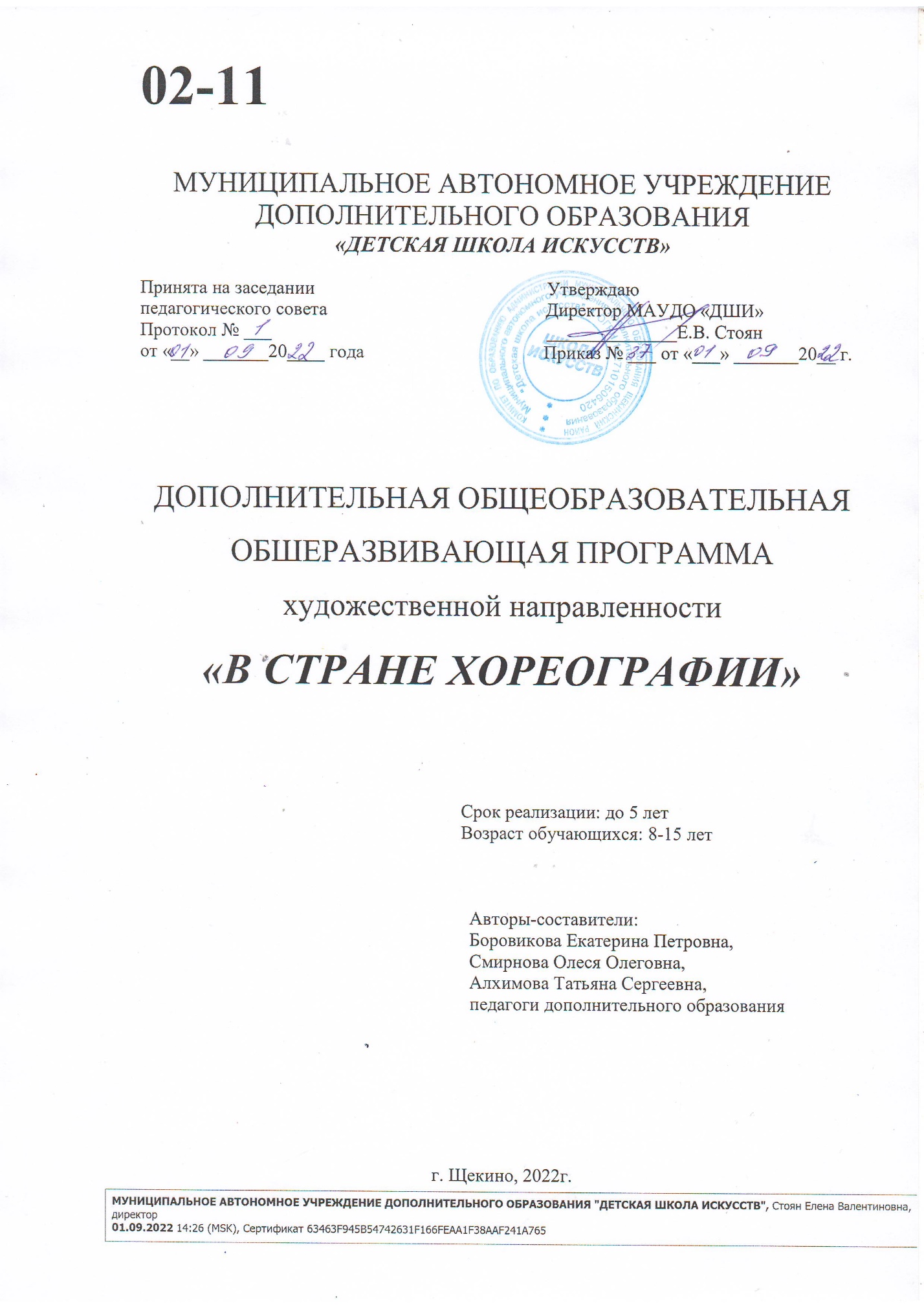 Рецензия                      на дополнительную общеобразовательную                                              общеразвивающую программу «В стране хореографии»                       Муниципального автономного учреждения                                                 дополнительного образования «Детская школа искусств»	Дополнительная общеобразовательная общеразвивающая программа ежегодно дополняется и утверждается на заседании педагогического совета МАУДО «Детская школа искусств». Дополнительная общеобразовательная общеразвивающая программа строится на основе дидактических принципов: природосообразности, научности содержания, последовательности овладения учебным материалом, доступности обучения.Дополнительная общеобразовательная общеразвивающая программа «В стране хореографии» состоит из следующих структурных элементов: титульный лист, пояснительная записка, учебно-тематическое планирование по годам обучения, содержание изучаемых предметов, знания, умения и навыки  по каждому году обучения, методическое обеспечение программы, приложения, литература для педагога и обучающихся.Дополнительная общеобразовательная общеразвивающая программа соответствует основной цели: всестороннее развитие ребенка через активизацию специальных способностей к хореографическому искусству, конкретизируемой в комплексе задач: оздоровительная, эстетическая, обучающая, социально-педагогическая, воспитательная, развивающая, познавательная.  Целевая установка и задачи, решаемые в ходе реализации данной программы, подтверждают художественную направленность данного документа. Анализ возрастных особенностей обучающихся позволяет находить оптимальные варианты организации образовательного процесса, помогает расставить  необходимые акценты в определении допустимой физической нагрузки, обеспечивает позитивную межличностную коммуникацию. По форме организации содержания и процесса обучения дополнительная общеразвивающая программа «В стране хореографии» является комплексной, по целям обучения – досуговая и развивающая художественную одарённость.Форма объединения – учебная группа, форма деятельности - групповые занятия. Учебно-тематический план имеет разбивку содержания учебного материала, с указанием общего количества часов по темам, деление на теоретические и практические часы. Отслеживание результативности проводится в соответствии с нормативной таблицей успешности, представленной в разделе «Методическое обеспечение дополнительной общеобразовательной общеразвивающей программы», с Положением об аттестации обучающихся МАУДО «Детская школа искусств»Заключение: Дополнительная общеобразовательная общеразвивающая программа «В стране хореографии» соответствует Уставу МАУДО «Детская школа искусств», лицензии на право ведения образовательной деятельности, художественной направленности, не дублирует содержание основных общеобразовательных программ, может быть использована в учреждениях дополнительного образования.  Рецензент:                                                 _________________________Е.Э. Маторина                                                                               старший специалист МКУ ИМЦ КПО Рецензия                     на дополнительную общеобразовательную                                               общеразвивающую программу «В стране хореографии»                       Муниципального автономного учреждения                                                дополнительного образования «Детская школа искусств»Составители программы:   педагоги  дополнительного образования                             Боровикова Екатерина Петровна, Алхимова Татьяна Сергеевна                            Смирнова Олеся ОлеговнаНаправленность программы:  художественнаяУровень освоения:  базовыйРеализуется в рамках объединения обучающихся 8-15 лет. Срок реализации: до 5 лет(срокобучения зависит от желания и возможностей                                                 обучающихся и социального заказа родителей)                                                                           Дополнительная общеобразовательная общеразвивающая программа «В стране хореографии»  разработана для занятий в объединениях хореографического отделения, ежегодно дополняется в соответствии с последними нормативными документами и утверждается на заседании педагогического совета.Дополнительная общеобразовательная общеразвивающая программа «В стране хореографии» является  комплексной, так как включает комплекс предметов, которые указаны в пояснительной записке.Она ставит основной своей целью всестороннее развитие ребенка через активизацию специальных способностей к хореографическому искусству.Дополнительная общеразвивающая программа «В стране хореографии» состоит из следующих структурных элементов: титульный лист, пояснительная записка, тематическое планирование по предметам и по  годам обучения, содержание изучаемых предметов, знания и умения по каждому году обучения, приложений, литературы для педагога, детей и родителей. Структура дополнительной общеобразовательной общеразвивающей программы соответствует требованиям к оформлению данного документа.  В пояснительной записке дополнительной общеобразовательной общеразвивающей программы «В стране хореографии» определены задачи, обоснованы актуальность и практическая значимость программы, дана характеристика возрастных особенностей обучающихся младшего школьного и подросткового возрастов, выделены основные формы и режим занятий, формы реализации контроля.	Объём учебной нагрузки (по каждому году обучения): в неделю –  2 раза по 3 часа, в учебный год  –  216 часов.В последней части дополнительной общеразвивающей программы приводятся списки рекомендуемой литературы для педагогов, родителей и обучающихся. Отслеживание результативности проводится в соответствии с нормативной таблицей успешности, с Положением об аттестации обучающихся МАУДО «Детская школа искусств». Заключение: Дополнительная общеобразовательная общеразвивающая программа «В стране хореографии» соответствует требованиям, предъявляемым к данному документу, направленности, не дублирует содержание  основных общеобразовательных программ, может быть использована в учреждениях дополнительного образования. Рецензент:                                                     ___________Н.В.Капова,                                                                                    заместитель директора по УВРПояснительная запискаСреди множества форм эстетического воспитания детей хореография занимает особое место. Она, как никакое другое искусство, обладает огромными возможностями для полноценного эстетического совершенствования ребенка, для его гармоничного духовного и физического развития. Занятия танцами не только формируют правильную осанку, прививают основы этикета и грамотной манеры поведения в обществе, но и развивают образное мышление и фантазию, дают гармоничное пластическое развитие. Данная программа  рассчитана на срок обучения до 5 лет для учащихся в возрасте от 8 до 15 лет,включает комплекс предметов, которые указаны в учебном плане и предусматривает сроки обучения по ним. В зависимости от притязаний родителей, желания обучающихся, их физических возможностей сроки реализации программы могут варьироваться от 1 года до 5 лет. Воспитание эмоциональной выразительности исполнения, передача стиля, манеры танца, соответствия танцевального материала не только техническим возможностям обучающихся, но и учет их возрастной психологии - все это включает данная программа. Численность обучающихся определяется нормами СанПиН для учреждений дополнительного образования  и регламентируется Уставом Школы искусств. Программа составлена с учетом психологическихособенностей детей и подростков младшего школьного и подросткового возрастов. Основным принципом в наполнении содержания программы является учет возрастных и физиологических особенностей обучающихся.Для младших школьников (8 -10 лет) характерна высокая степень возбудимости и импульсивности, в этом возрасте большую роль играет личный мотив – желание получить положительную оценку и одобрение педагогов, родителей. Дети  в этом возрасте испытывают эмоциональный подъем, когда их хвалят даже за самый маленький успех. У них доминирует непроизвольное внимание (все новое, неожиданное, яркое интересное привлекает их), наглядно – образная память и эмоциональное восприятие. Младшие школьники склонны к механическому запоминанию. Закладывается фундамент нравственного поведения, происходит усвоение моральных норм и поступков, коллективистских отношений. Особенность такого возраста – недостаточность воли. Младший школьник может потерять интерес к предмету, наблюдаются капризность и упрямство.Для возраста 11 – 15 лет характерна готовность к конструктивной жизнедеятельности. Подросток готов отстаивать свое человеческое достоинство, самоутверждаться, учиться радоваться жизни. Дети стремятся к разнообразной, творческой, эмоционально насыщенной деятельности. Для таких обучающихся необходимо создать «ситуацию успеха», возможности для развития памяти. Подростки отличаются частой сменой чувств и настроения, повышенной возбудимостью, импульсивностью, частыми переживаниями. Для подростков характерно стремление завоевать определенное положение, добиться признания сверстников Если в возрасте 8-10  лет идет стремительное физическое развитие (увеличение роста, суставы очень подвижны, связочный аппарат эластичен), то в подростковом возрасте идет половое созревание, грудная клетка уже сформирована, завершается окостенение кистей рук. Потребность в двигательной активности постепенно снижается и возрастает танцевальная нагрузка на занятиях.  Актуальность дополнительной общеразвивающей программы обусловлена изучением классического, народного, историко-бытового, современного, бального танцев, гимнастики, постановкой сценических концертных номеров, что  имеет огромное значение  как средство воспитания и приобщения к мировой художественной культуре. Занятия классическим танцем необходимы и актуальны так как позволяют детям приобрести правильную постановку корпуса, рук и головы, развить устойчивость, музыкальность, подтянутость и координацию движений. Занятия народным танцемнесут информацию о танцах своего народа и танцах разных народов, которые необходимы, как и изучение родного языка, мелодии, песен, традиций, так как в этом заключены основы национального характера, этнической самобытности.Занятия историко-бытовым,  современным, бальным танцемобучают детей основам этикета, красивым манерам, помогают грациозно и органично двигаться, общаться с партнером, соотносить свои движения с услышанной музыкой. Занятия гимнастикойформируют правильную осанку, силу, выносливость, ловкость, быстроту и точность реакции, совершенствуют волевые качества, готовят организм к значительным физическим нагрузкам. В итоге сердце и легкие приспосабливаются к повышенным нагрузкам, утомление наступает гораздо позже. Занятия по сценической практике (постановочная работа) расширяют кругозор, знания обучающихся по культуре, истории возникновения и развития хореографического искусства. На основе пройденногоматериала подготавливаются сценические, концертные номера. Совместный труд педагогов и обучающихся в подготовке концертных программ, проведении концертов поддерживают интерес к учебным занятиям. Общие репетиции сближают обучающихся, между членами коллектива устанавливаются дружеские, товарищеские отношения, формируется толерантность друг к другу, высокая мотивация к исправлению своих недостатков, закладываются базовые качества личности.Цель дополнительной общеразвивающей  программы: всестороннее развитие ребенка через активизацию специальных способностей к хореографическому искусству. Задачипрограммы:Оздоровительная: развить общую физическую подготовку (силу, выносливость, ловкость). Эстетическая: формирование аккуратности, опрятности, культуры поведения. Обучающая: развить ритмичность, музыкальность, артистичность, эмоциональную выразительность через танец. Социально-педагогическая: воспитать трудолюбие, терпение, навык общения в коллективе. Воспитательная: создать атмосферу доброжелательности и сотрудничества, комфортной обстановки, включать в активную деятельность. Развивающая: стимулировать творческую активность, способность к самообразованию, воспитать способность к содержательному проведению досуга.Познавательная:  организовать через обучение детей хореографическим дисциплинам развитие у них познавательной активности, творчества. Занятия  проводятся в групповой форме:в неделю - 2 раза по 3 часа (6 часов), в год -  72 занятия  (216 часов), причем, темы компонуются следующим образом:1 -3 годы обучения:  Нечетные занятия (108 часов): классический танец (2часа) + балетная гимнастика (1 час);Четные занятия (108 часов): народный танец (1час) + постановочная работа (2часа);4 - 5 годы обучения:Нечетные занятия (108 часов): классический танец (2часа) + современный танец (1 час);Четные занятия (108 часов): народный танец (1час) + постановочная работа (2часа).Программа опирается на следующие принципы: учет возрастных, физиологических особенностей обучающихся; постепенность в развитии природных данных обучающихся; последовательность в овладении лексикой и техническими приемами; систематичность и регулярность занятий; целенаправленность учебного процесса. Ожидаемые результаты: владение основами классического, народного танцев у опоры и на середине зала; общее физическое развитие детей, укрепление мышечного аппарата; умение передать в движении особенности музыки, разнообразие ее темпов и ритмов, эмоциональная раскрепощенность на занятии, на сцене; умение ориентироваться на площадке в различных рисунках, ракурсах; навыки координации, развитие чувства позы, культуры общения с партнером;знания обучающихся по культуре, истории хореографического искусства; участие в концертах, фестивалях, конкурсах разного уровня в зависимости от успешности обучающихся.Способы проверки:	Оценка результативности обучения с 1-го по 5- ый годы обучения проводится в форме  итогового занятия.	Кроме того практикуются: - творческие отчеты  для родителей; - участие в праздниках, фестивалях, концертах, конкурсах.Педагог может уменьшить или увеличить объем и степень технической сложности материала в зависимости от состава объединения и условий конкретной работы. 	Постановочная работа предусматривает разучивание танцев различных жанров: детский, игровой, сюжетный; все виды русского танца (хороводы, пляски, переплясы, кадрили); танцы славянских народов; танцы народов ближнего и дальнего зарубежья; стилизованные народные танцы; современные танцы, простейшие классические и бальные танцы; танцы в стиле джаз-модерн, хип-хоп и другие. При планировании учебного материала  на учебный год педагог имеет право менять  (дополнять, упрощать, усложнять и т.д.) танцевальные номера по своему усмотрению с учетом: - уровня сложности постановки,- уровня успешности обучающихся,- мотивированности обучающихся к учебному процессу.Постановочная работа предполагает изучение и отработку  концертных номеров или танцевальных этюдов , а также выступление на праздниках, фестивалях, концертах.	При постановке того или иного номера учитывается возраст, интерес обучающихся и, соответственно, подбор музыкального материала, физическую подготовку, уровень успешности и социальный заказ.Учебно-тематический план №1Содержание учебно-тематического плана №1Основы классического танцаЭлементы классического танца выполняются у станка и на середине зала.1.1Вводное занятие: (1 час)Знакомство с предметом, правила поведения на занятиях, форма одежды, внешний вид обучающегося. Инструктаж по технике безопасности.1.2 Основные понятия (20 часов)1. Позиции ног - I, П, III, V – (теория)2. Позиции рук - подготовительное положение, I, II, III – (теория)3. Положение головы 4. Demi plie’ в I,  II, III, V позициях 5. Устойчивость (aplomb) 6. Releve в I, II, V позициях с вытянутых ног и с demi plie’ (подъем на полупальцы)1.3 Battements (20 часов)1. Battement tendu simples (простые) 2/4 и 4/4 а) с I и V позиций в сторону, вперед, назад б) с demiplie’ в I, V позиции 2. Battement tendujete’а) с I и V позиций в сторону, вперед, назад 3. Battements fondu в сторону носком в пол 4. Battements relevelent на 90º с I и V позиции в сторону, вперед, назад 5. Grand battements jetes с I и V позиции в сторону, вперед, назад I.4 Rond de jambe (5 часов)1. Понятие направлений еn dehors et еn dedans –(теория)2. Demi rond de jambe par terre еn dehors et еn dedans 3. Rond de jambe par terreеn dehors et еn dedans 1.5 Portdebras (6 часов)1. Наклоны корпуса назад, в сторону (лицом к станку) 2. l-е portdebras1.6 Позы классического танца (6 часов)1. Понятие epaulement, еnfase, в профиль – (теория)2. Положение epaulement croise' 1.7 Allegro (прыжки) - в начале изучается у палки (9 часов)1. Общие правила исполнения прыжков 2. Temps leve' soute' по I, II, V позиции (в начале изучается в спокойном темпе) 3. Changement de pieds (в начале в спокойном темпе и в комбинации с soute' по V позиции)1.8 Танцевальные элементы (5 часов)1. Балетный шаг с носка, бег на полупальцах2. Галоп в сторону, подскок на месте 3. Pas польки 2.Балетная гимнастика2.1 Организационное вводное занятие (1 час)Цели и задачи предмета. Внешний вид, костюм для занятий. Дисциплина на занятиях. Техника безопасности.2.2Подготовительные упражнения(3 часа)Теория.  Правила выполнения элементов.1. Основные исходные упражнения:Основные положения ног: свободная и 1 прямая. Упражнения игра «ножки поссорились, ножки помирились». 2. Основные положения рук: вдоль корпуса, на поясе, округлые. Упражнение «шарик», «окошечко». 3. Понятие «полупальцы». Упражнение «дорасти до солнышка» 4. Постановка корпуса. Упражнение «елочка». 5. Разминка: различные виды марша, бега, галопа, поочередный выброс ног, легкие маленькие прыжки по 6 и 2 невыворотной позиции, наклоны корпуса вперед, повороты головы, работа плечевого пояса.2.3 Построение и перестроение(4 часа)Теория: введение понятий1. Понятие - линии, колонки, круг, интервал, равнение в линиях и колонках.2.Понятие - полный поворот, полповорота, поворот направо, налево, диагональ. 3.Упражнения на перестроения: переход из 1 линии на 2, из линии-на круг из круга на 1 или 2 линии, сужение и расширение круга, движение по диагонали. Упражнения исполняются в разных характерах: бег, марш. Подскоки.2.4 Развитие мышечных ощущений(5 часов)Теоретический материал.1. Первые анатомические сведения о строении тела: мышцы спины, живота, рук, ног, шеи, колено, бедро, стопа, их подвижность.2. Понятие «твердые и мягкие мышцы». Упражнения на расслабление и напряжение мышц в положении стоя, сидя, лежа. 3.Понятие «тяжесть тела», «перенос тяжести тела». Упражнения по переносу тяжести тела вперед, назад, в сторону, с одной ноги на другую.2.5 Развитие мышц и подвижности суставов рук (6 часов)Введение теоретических понятий. Требования и правила исполнения элементов.1. Развитие мышц шеи и плечевого сустава. Понятие наклон, поворот головы. Упражнение-этюд «волшебный карандаш»: повороты и наклоны головы вперед, назад, вправо, влево, круговые повороты. Подвижность плечевого пояса: Подъем и опускание плеч, движение ими вперед и назад. Упражнение-этюд «паровозик». 2. Развитие мышц и подвижность суставов рук. Положение рук, вытянутых вперед, наверх, в сторону. Разведение рук резкие и плавные. Круговые движение рук, Упражнения «ветерок», «регулировщик». Упражнение для подвижности кисти рук и пальцев кисти руки: подъем, опускание, поворот кистями рук, упражнение-игра «пять братьев»2.6 Развитие силы мышц и подвижности суставов ног(7 часов)Теоретические сведения. Правила исполнения элементов.1.Упражнение исполняются в положении лежа на спине и на животе. Подъем ног плавный и резкий на высоту 45 от пола, поочередно ногами. Музыкальный размер (М.Р.)4/4. 2.Развитие и укрепление подвижности и натянутости стоп. Положение стоп выворотное и не выворотное. Сокращение «утюжок» и натянутое. Упражнение на сокращение и натяжение, разворот стоп в положении лежа на спине и сидя. Чередуется плавное и резкое исполнение. М.Р. 4/4 и 2/4.3. Развитие выворотности в коленном и тазобедренном суставах. Упражнение «калачик»-в положении сидя, Упражнение «лягушка»-в положении лежа на животе, М.Р. 4/4.2.7 Укрепление мышц спины и живота(8 часов)Теория. Требования и правила исполнения элементов1.Упражнения исполняются в положении стоя на ногах, на коленях и руках, лежа на животе. Амплитуда перегиба позвоночника увеличивается. Упражнения стоя на ногах, наклоны корпуса вперед, в сторону, М.Р. 2/4; сидя «книжечка» М.Р. 2/4; стоя на коленях-«колечко» (наклоны корпуса назад), М.Р. 4/4; стоя на коленях и кистях рук «кошка добрая» и сердита. М.Р. 2/4; лежа на животе «лодочка», «самолетик». М.Р. 4/4.2. Укрепление мышц живота.Упражнения на укрепление мышц пресса исполняются лежа на спине. Упражнение: расслабление и напряжение мышц живота, плавно и резко, М.Р. 2/4; лежа на спине «велосипед», «ножницы», М.Р. 2/4; подъем и удержание одновременно 2-х ног на 45 от пола, М.Р. 4/4.2.8Просмотр видеоматериалов(2 часа)Просмотр и обсуждение видеофрагментов выступления гимнастов (художественная гимнастика).3. Основы народного танца3.1 Организационное вводное занятие. (1 час)Знакомство с предметом, история народного танца. Инструктаж по технике безопасности в школе.3.2 Танцевальная азбука. (3 часа)1.Позиции ног:-  5 свободных позиций-  2 закрытые позиции2. Позиции и положения рук:-  подготовительная, 1,2,3, на талии-  раскрывание и закрывание рук: одной руки, двух рук, поочередное раскрывание рук, переводы рук в различные положения.3.3 Музыкально-пространственные упражнения. (4 часа)1.Маршировка в темпе и ритме музыки; шаг на месте, вокруг себя, вправо ,влево.2.Танцевальные шаги в образах (оленя, журавля, лисы, пингвина, кошки, медведя). Выделение сильной доли.3.4 Основы русского танца. (6 часов)1.Положения рук в: парных и 	  массовых танцах – «цепочка», «круг», «звездочка», «карусель», «корзиночка».2.Поклоны,притопы,перетопы.3.Ходы в русском танце:- переменный ход вперед, назад- ход с каблука(для мальчиков)- простой (бытовой шаг)- боковой шаг на всей стопе и на полупальцах.4.Припадания на месте, в сторону.5. Бег на месте, с продвижением.6. Основные распространенные движения русского танца:-гармошка-елочка-простой ключ-одинарный ключ-ковырялочка-моталочка-дробный ход.3.5 Хлопки, хлопушки, присядки для мальчиков. (4 часа)1.Хлопки (одинарные ,двойные ,тройные) в ладоши , по бедру, по голенищам сапог возле колена, шаги с хлопками, концовка с хлопушками.2.Присядки.Сначала у станка, потом на середине:- «мячик»- присядка с вынесением ноги на каблук.3.6 Знакомство с танцевальной культурой  славянских народов. (7 часов)1.Белорусский народный танеца) элементы танца “Бульба”:-подскоки по VI позиции, подскоки с тройным переступанием на месте, с продвижением.- различные виды поворотов, польки с поворотами.- перескоки из стороны в сторону.б) элементы танца «Лявониха»- основной ход- боковой ход с подбивкой.2.Украинский народный танец: - основной ход «бегунец» по кругу, с притопом.-«веревочка» с остановкой и хлопками.-«выхилясник» в сочетании с «веревочкой», притопами.3.7 Танцевальные этюды. Россия. Белоруссия. Украина. (9 часов)1.Хоровод:- Россия –  танец с платком- Белоруссия – танец «Перепелочка»- Украина – танец с венком.2. «Бульба»3.8 Знакомство с искусством профессионального исполнения народных танцев.        (2 часа)1. Просмотр видеоматериалов ансамбля «Березка», ансамбля им. Игоря Моисеева.4.Постановочная работаРазучиваются простые танцевально-ритмические комбинации и танцевальные этюды на основе пройденных движений. Музыкальное сопровождение должно соответствовать детской тематике и иметь четко выраженное квадратное построение.По окончании обучения обучающиеся должнызнать:позиции рук, ног; терминологию элементов; правила исполнения тренажных упражнений у станка. танцевальные элементы русского танца: «гармошка», «ковырялочка», «веревочка»,                       «моталочка», «ключ», присядка «мячик»основные развивающие упражнения:              - на силу, растягивание, расслабление,              - на осанку, координацию.групповые упражнения в кругу, шеренге, колонне, линииуметь: выполнить балетный шаг, галоп, pas полькиориентироваться в пространстве, использовать музыкально-ритмические навыки;исполнять танцевальные этюды на элементах танцев России, Белоруссии, Украинывыполнять упражнения на:- развитие мышц и подвижности суставов рук:«ветерок, «регулировщик»- развитие и укрепление мышц спины:«лодочка», «колечко», «кошка добрая», «книжечка»,- развитие и укрепление мышц живота:«велосипед», «ножницы»;передавать эмоциональное настроение разученных постановокУчебно-тематический план №2Содержание учебно-тематического плана №21. Основы классического танца1.1Вводное занятие(1 час)Повторение пройденного материала.  Инструктаж по технике безопасности.1.2 Основные понятия (6 часов)1.  Grand plie' по I, II, III, V позициям 2. Releve (подъем на полупальцы по V позиции поочередно на одной ноге) 3. Relevelent на 90° в сторону (во II полугодии)1.3 Battements (26 часов)1. Battement tenduа) с опусканием пятки во II позиции с I и V позиций б) с demi plie' во II позиции без перехода с опорной ноги, в конце года с переходом в) с passé par terre2. Battement tendu jeteа) с demi plie' в I и V позициях в сторону, вперед, назад б) piques вперед, назад3. Battements fondu4. Battements  frappe в сторону, вперед, назад носком в полdoublebattementsfrappe  в сторону5. Battements developpe в сторону (держась двумя руками за палку) 6. Battements ratire7. Battements relevelent (держась одной рукой за палку) вперед, в сторону, назад 8. Grand battements jetesа) pointe (во II полугодии) 1.4 Rond de jambe par tеrrе (4 часа)1. Preparation для rond de jambe par tеrrе2. Rond de jambe par tеrrе еn dehors et еn dedans 1.5 Portdebras (5 часов)1. l-е и 3-е port de bras, как заключение к различным упражнениям у станка 2. 2-е и 3-е portdebras на середине зала1.6  Позы классического танца (6 часов)1. Поза Iarabesques у станка и на середине2. Поза  IIarabesques у станка и на середине1.7 Связующие и вспомогательные движения (5 часов)1. Pas de bоurrее' dessus- dessus2. Pas couru2. Pas balance (лицомкпалке) 1.8 Прыжки у станка и на середине зала  (11 часов)1. Pas echappe по II позиции 2. Temps sote на месте, с продвижением вперед, назад, в повороте на 90°1.9 Вращения на полу (8 часов)1. Полуповорот и полный поворот на выворотных ногах на полупальцах, начиная с demiplie' в V позиции 2. Preparation к pirouettes у палки со II и V позиций еn dehors3.Шаги в повороте вокруг своей оси по диагонали 2. Балетная гимнастика2.1 Организационное вводное занятие (1 час)Задачи второго года обучения. Повторение материала первого года обучения. Техника безопасности на занятиях и в школе.2.2 Общеразвивающие упражнения (сидя и лежа) на полу (8 часов)Теория. Требования и правила выполнения элементов.1. Положение «сидя» для стопы ног. 6 –я позиция ног, поочередное, одновременное, круговое поднимание и опускание стоп ног2. Проработка мышечно-связочного аппарата снизу вверх.- движения для коленного сустава;- поднимание ног, махи ног в положении сидя, лежа.3.Упражнения для туловища.- упражнения «кольцо», «качалка», «складка»; -упражнения для косых мышц туловища.4. Комплексные упражнения: «перекаты», «подъемы», «березка».2.3 Общереазвивающие упражнения на силу, растягивание,  координацию и дыхание (10 часов)1.Упражнения на силу: отжим, махи ног в разные направления 2.Упражнения на развитие эластичности мышц (растягивание): наклоны, шпагаты, «лягушка»,  сидя и лежа на животе3. Движения, выполняемые за счет силы тяжести собственного веса.4. Упражнение на координацию: упражнения в различных сочетаниях, из различных исходных положений, в различных темпах, ритмах5. Дыхательные упражнения: вдохи, выдохи в положении сидя, лежа, стоя, при выполнении упражнений; расслабление.2.4 Общеукрепляющие упражнения (3 часа)1.Упражнения круговые махи рук: с усилением амплитуды разворота; повороты руки в локтевом суставе вперед и назад. Движения рук сочетаются с приседанием и прыжком. 2.Развитие силы мышц  и подвижности суставов ног. Упражнения исполняются в положении стоя, лежа, на спине, лежа на боку. Упражнения стоя в естественной позиции ног, резко выносить их и фиксировать ногу на высоту 45 от пола, затем возвращать ее в исходное положение, сохраняя устойчивое положение.  2.5 Элементы акробатики (11 часов)Выполнение упражнений с элементами акробатики1.«Колесо»2. Стойка на руках у стены3. « Мостик»4. «Березка»5. «Шпагат»2.6 Игра с элементами хореографии (2 часа)1.«Лучше и быстрее»2. «Попрыгунчики»3. «Скакалка»2.7 Просмотр видеоматериалов (2 часа)Просмотр и обсуждение видеофрагментов выступления гимнастов (художественная гимнастика).3. Основы  народного танца3.1 Организационное вводное занятие (1час)Цели и задачи учащихся 2-ого года обучения по народному танцу. Инструктаж по технике безопасности в школе.3.2 Танцевальная азбука у станка (6 часов)а) деми и гранд плие по I,II,V,VI позициям.б) батман тандю: с отрыванием от пола пятки опорной ноги, с одинарным ударом работающей ноги, с двойным ударом работающей ноги.в) батман тандю жете( крестом) : с одним ударом стопой в пол по позиции через небольшое приседание, с коротким ударом по полу носком или ребром каблука работающей ноги.г) батман девлепе (крестом) на вытянутой ноге и на полуприседании.д) подготовка к чечетке(flic-flak) крестоме) гранд батман жете(крестом) с подниманием и опусканием пятки опорной ноги.3.3 Танцевальная азбука на середине зала (6часов)а) «шаркающий шаг»( каблуком по полу, полупальцами по полу), «девичий» ход с переступанием.б) перескоки с ноги на ногу по  III позиции ног и продвижением в сторону.в) «моталочка» , «веревочка» простая с поочередным переступанием.г) «ключ» простой на подскокахд) дробные движения( простая дробь на месте, тройная дробь).е) прыжки с поджатыми коленями.3.4 Танцевальная азбука у станка и на середине зала для мальчиков(4 часа)1.Присядка «мячик» в сочетании с разножкой (у станка).Присядки в продвижении в сторону ( у станка).Присядки- разножки в сторону, вперед.2. Простейшие хлопушки по колену, по голенищам,Присядки-разножки в сторону, вперед на середине залаПростейшие присядки в продвижении на середине      зала.Присядки с ударами по колену, по голенищам на середине зала.3.5 Элементы белорусского танца (5 часов)1.Основной ход на месте, с продвижением (вперед, по кругу).2. Па де баск на месте, с притопом, с продвижением.3.Припадания  на месте, в повороте.4.Повороты в паре друг к другу, друг от друга движением па де баск3.6 Элементы украинского танца (4часа)1.Голубец с притопом. Бигунец, веревочка, выхилясник, в комбинации.Припадания в повороте с поднятыми руками в III –ей позиции.3.7 Элементы русского танца (5 часа)1.Плывущий шаг на полупальцах, перестроения, поклоны.Припадания  в сторону с мазком другой ноги в сторону.2. Дробные выстукивания:-двойная дробь с двойным притопом на месте поочередно с правой и левой ноги- дробь-удар с акцентом на правую и левую ногу.3.8 Элементы итальянского танца “Тарантелла”(2 часа) 1.Подскоки, «пике», вращения, галоп, удары в тамбурин, «па амбуате».3.9 Танцевальные этюды (5 часов)1.Италия - “Тарантелла”2.Россия – “Перепляс”3.Украина – “Гопак”.4. Постановочная работаРазучиваются танцевальные комбинации и этюды на взаимодействие. Танцевальные номера ставятся на основе пройденных танцевальных движений. Музыкальный материал: эстрадная, народная музыка в соответствующей обработке для данного возраста, квадратное построение музыкальных фраз.По окончании обучения обучающиеся должнызнать:простейшие позы классического танца; основные приемы исполнения вращения у палки; элементы экзерсиса у станка( позиции рук , ног)элементы экзерсиса на середине зала на основе русского танца:-припадания на месте, в повороте-простейшую дробь-присядка.элементы танцев «Гопак»,»Тарантелла».общеукрепляющие упражнения:- для туловища;- для коленного сустава;элементы акробатики: колесо, стойка на руках, шпагаты.уметь:1.Исполнять прыжки у станка pas chappe/  sаute. Исполнять простейшие присядки( мальчики): с выносом ноги на каблук, на воздух, присядка на месте , с продвижением, присядка-разножка в сторону.Работать в паре (положение рук в паре в белорусском, украинском, русском темпе).Выполнять упражнения для туловища:- «кольцо»,- «качалка»,- «складка». Выполнять элементы акробатики:- стойка на руках у стены,-« мостик»,- «березка».Учебно-тематический план №3Содержание учебно-тематического плана №31. Основы классического танца1.1Вводное занятие (1 час)Повторение пройденного материала, инструктаж по технике безопасности.1.2 Battements (22 часа)1.Battement tendu double (с двойным опусканием пятки во II позиции) 2. Battements tendu plie-soutenu –  вперед ,всторону, назад.3. Battement tendu jeteа) balansoir4. Battement fouduа) на 45º по всем направлениям б) на полупальцах5. Battementfrappeа) doublebattementfrappe (во втором полугодии на полупальцах) 6. Petit battement sur le-cou-de-pied 7. Battement releve lent8. Battement devloppeа) вперед, назадб) passes во всех направлениях 9. Grand battement jete во всех позах enface1.3 Rond de jambe  (5 часов)1. Demi rond de jambe на 45º en dehors et еn dedans на всей стопе2. Rond de jambe en l'air en dehors et en dedans на всей стопе (изучение начинается со сгибания и разгибания ноги открытой в сторону на 45°, держась двумя руками за палку, во втором полугодии, держась одной рукой за палку)1.4 Port de bras (4 часа)1. 4-е port de bras 1.5 Temps lie'  (2 часа)1. Temps lie' par terre1.6 Позы классического танца (5 часов)1. Поза effacee, ecartee2.. Поза III arabesques1.7 Основные большие позы (5 часов)1. Поза croise' е2. Позы ecarte'e,  efface'e1.8 Связующие и вспомогательные движения (5 часов)1. Pas соuре на всю стопу и на полупальцы2. Pas tombe на месте, другая нога в положении curle-cou-de-pied3. Passe' в сочетании с developpe1.9  Allegro (прыжки)(14 часов)2. Pas e'chappe' с окончанием на одну ногу, другая в положении surle-cou-de-pied сзади 3. Pas assamble  в сторону с sote по V позиции4. Pasglissade в сторону 1.10 Вращения на полу  (9 часов)1. Полуповороты и целые повороты en dehors et en dedans на двух ногах (с вытянутых ног и с demi plie') 2. Вращения на двух ногах3. Pirouettes у палки en dehors et en dedansсVпозиции2. Балетная гимнастика2.1 Вводное занятие(1 час)Краткий обзор развития гимнастики в России.Инструктаж по технике безопасности: меры предупреждения травм на занятиях по гимнастике, в школе.2.2 Восстановление усвоенных ранее навыков (3 часа)1. Повторение ранее изученных (на 1-2 годах обучения) элементов, приведение организма в состояние полной готовности.2. Выполнение:- различных видов шагов: мягкий, высокий, пружинящий, галоп, перекатный, острый;- различных видов бега: высокий, пружинный, на полупальцах;- волны: волны руками, полная волна, боковая волна, целостный взмах.2.3 Гимнастические движения с элементами классического танца(3часа)1. Использование позиций рук, ног в качестве исходных положений для гимнастических упражнений2. Использование поз классического танца: attitude, arabesque, ecarte’e, croisee3.Использование прыжков : pas assamble’, grand jete, sissone2.4 Элементы акробатики(5 часов)1. Стойки, перевороты, «колесо»2. Кувырок назад3. Построение пирамиды4. Акробатические прыжки2.5 Элементы художественной гимнастики(10 часов)1. Упражнения с мячом. Махи во всех направлениях, круги, передачи, отбивы, броски и ловли, перекаты и их разновидности.2. Упражнения со скакалкой: способы держания скакалки, качания, махи одной рукой, двумя, круги скакалки, вращения (вперед, назад, скрестно – вперед – назад, двойное). композиция из упражнений со скакалкой3. Упражнения с лентой: махи, круги, «восьмерки», спирали, змейки, передачи. Композиция из упражнений с лентой.2.6  Силовая подготовка танцора(4 часа)1. Упражнения на подтягивание, отжимание, поддержки2. Упражнения на развитие и укрепление мышц, плечевого пояса, туловища.2.7  Упражнения на развитие ловкости и координации(4 часа)Преодоление полос препятствий, включающих упоры, простые прыжки, проползти под мостиком, перепрыгнуть через скамейку, скачки на одной ноге2.8 Растяжки (4 часа) Все виды растяжек у станка и на середине зала (партер)2.9 Спортивные игры(2 часа)1. Игра на тренировку устойчивости (позы балерины), быстроту реакции, ловкость2. Эстафеты с гимнастическими предметами3. Основы  народного танца3.1 Организационное  вводное занятие.Цели и задачи 3-ого года обучения по народному танцу. Инструктаж по технике безопасности в школе. Повторение пройденного материала 2-ого года обучения.3.2 Танцевальная азбука у станка.1.Приседания резкие и плавные по I, II, V открытым позициям в комбинации с движениями руки.2.Маленькие броски:- с полуприседанием на опорной ноге- с двумя ударами стопой работающей ноги по V позиции.3. Круги ногой по полу:-носком с остановкой в сторону или назад (на деми плие)-ребром каблука с остановкой в сторону или назад(на деми плие).4. Па тортье:-одинарные, двойные.5.Батман фондю на всей стопе и с деми плие6.Подготовка к «веревочке» с поворотом колена работающей ноги к станку и от станка7.Батман девлепе на 90 градусов с одним ударом каблуком опорной ноги.8.Опускание на колено на расстоянии стопы от опорной ноги.9.Прыжки с поджатыми ногами лицом к станку10.Присядки:-разножка в сторону, поочередно вперед правая, левая- «ползунок».3.3 Танцевальная азбука на середине зала.1.Боковое приседание:- с двойным ударом полупальцами спереди и сзади опорной ноги.2.»Веревочка» с двойным ударом полупальцами.3. «Ключ» с двойной дробью.4.Дробная дорожка с продвижением вперед и с поворотом.5.Двойная дробь на месте, с поворотом и с продвижением вперед.6.»Моталочка» в сочетании с другими элементами.7.»Маятник»8.Быстрый русский бег в повороте.9.Хлопушки:- фиксирующие и скользящие удары по голенищу сапога, по груди, по полу-по голенищу сапога спереди крест-накрест10.Присядки:-с ударом по голенищу, ступне, спереди и сзади.-«гусиный шаг»-«подсечка».11.Вращения:-на подскоках с продвижением по диагонали вперед-с откидыванием ног назад.3.4 Русский народный танец1.Элементы женского танца:-«проходки» кадрильного характера с движениями рук, плеч, головы.-дробные выстукивания на месте и с продвижением-вращения на месте и с продвижением.2.Элементы мужского танца-присядка- «подсечка», присядка с ковырялочкой.-хлопушка простая в повороте вокруг себя и с ударом по ступне ног.3.Перепляс.Девочка с девочкой. Мальчик с мальчиком. Девочки с мальчиками.»Стенка» на «стенку».3.5 Молдавский танец1.Хора(покачивания на полупальцах, боковой шаг, шаг с выносом ноги крест-накрест, дорожка, пружинистый шаг.)2. Молдавеняска (Положение рук одиночное и в паре. Основной шаг с подскоком, боковой шаг вправо, влево с ударом ноги в V позиции. Основной шаг в паре –вращение вокруг себя.)3.Жок( Шаг с каблука с подскоком, шаг с каблука с подскоком и перескок в сторону, перескоки с вынесением ноги на каблук и прыжок «ключ».Шаг с подскоком и хлопком в ладонь партнера. Поочередные прыжки на одной ноге в паре с партнером вокруг себя, когда правые руки лежат на плечах друг у друга.3.6 Закарпатский танец.1.Коломийка. Гуцулка.(Основной шаг пружинистый с каблука и мелкий бег, боковой приставной шаг с наклоном головы, «чесанка», «дорожка», положения в парах. Вращения вокруг себя и с продвижением, присядка «мячик».Обход девочек вокруг мальчика, «мельница».Переступания быстрые по V с переменой ног.3.7 Танцевальные этюды.1.Русский танец «Калинка» («шаркающий» шаг с каблука, тройной шаг, быстрый бег с наклоном корпуса, лирическая женская комбинация, хлопушки для мальчиков, дробные выстукивания, быстрые повороты вправо, влево ,хлопки)2.Хора. Молдавеняска. 1-часть медленная лирическая, выход девочек,2-часть- быстрая зажигательная с мальчиками. Движения по кругу, в колонну, в линии, боковой, быстрый бег.3.Жок. Этюд на основе постоянной смены солистов. Каждая новая пара солистов исполняет свою комбинацию.4.Просмотр видеоматериалов. Ансамбль «Жок».4. Постановочная работа	Данный  этап программы предполагает постановку танцевальных номеров на основе всего пройденного материала и всех разделовданной программы. В зависимости от подготовленности участников ансамбля возможны обращения к дополнительному материалу. Обязательно присутствие в номерах хореографического замысла – идеи или воплощения определенного сюжета. Любой музыкальный материал, соответствующий хореографическому замыслу. Количество танцевальных номеров зависит от этапа обучения, подготовленности учащихся и материальных возможностей коллектива (пошив костюмов), а также наличия качественного музыкального материала.По окончании обучения обучающиеся должнызнать:Основные позы и три arabesques. Танцевальные элементы русского танца : “гармошка”, ”ковырялочка”, ”веревочка”,  ”моталочка”,”ключ”,присядка,”мячик Различные виды шагов, бега, прыжковЭлементы акробатикиуметь: Крепко держать спину при исполнении вращений; Правильно приземляться при прыжках;Ориентироваться в пространстве , иметь музыкально-ритмические навыки;Исполнять танцевальные этюды на элементах танцев России, Белоруссии, Украины;Различные виды шагов, бега, прыжков;Элементы акробатики.Учебно-тематический план №4Содержание учебно-тематического плана №41. Основы классического танца1.1 Вводное занятие  (1 час)Повторение пройденного материала, инструктаж по технике безопасности1.2 Battements  (20 часов)1. Battement tendu pour batterie' (подготовка к заноскам), Battement tendu в маленьких позах2. Battement tendu jetе3. Battement foudu (double на всей стопе и на полупальцах)4. Battement frappe et double frappeа) на полупальцахб) с окончанием в demiplie' 5. Battement releve lent et battement devloppe в позах и на полупальцах6. Petit battement sur  le-cou-de- pied1.3Rond de jambe (6часа) 1. Demi rond et rond de jambe на 45° на полупальцах  и  на demi plie' 2. demi rond et grand rond de jambe devloppe  еn dehors et еn dedans на всей стопе1.4 Основные большие позы (2 час)  Поза ecartee'1.5 Связующие и вспомогательные движения  (4 часа)1. Pas tombeа) с продвижением, работающая нога в положении curle-cou-de-piedноском в пол 45º 2. Pas ballonne1.6 Allegro (прыжки)  (20 часов)1. Pas 'echappe на II позицию en tournant на ¼ и ½ оборота2. Pas assamble с продвижением вперед3. Pas de chat4. Sissonne ferme вперед5. Sissonne ouverte в сторону1.7  Вращения  (8 часов)1. Preparation к pirouette со I Iпозиции2. Pirouette со II позиции en dehors et en dedans2.  Современный танец (джаз, хип-хоп)2.1 Организационное вводное занятие (1 час)Знакомство с предметом. Задачи и цели на год. Беседа по ТБ в классе и школе.История возникновения и развитиясовременного танца.Основные направлениясовременного танца.
2.2 Разминка (2 часа)Голова. Плечи. Руки. Корпус. Бёдра. Ноги. Прыжки. Рекомендуется все упражнения сначала выполнить отдельно, а затем исполнить в сочетании друг с другом.2.3  Элементы джаз танца (17 часов)1.Стили джазового танца, манера исполнения. История возникновения стиля. 2.Знакомство с положениями рук, ног , корпуса, головы в джазовом танце.3. Особенности джаз танца.- понятияisolation, contraction, release;-понятия и техника исполненияRolldown, rollup, Flatback, Arch-levels (уровни) – основные уровни: стоя, сидя, лежа;-изучение isolation на различных уровнях;-простые перемещения из одного уровня в другой;-комбинации со сменой уровней использованием contraction, release, спирали и твиста торса;- координация, свинговое раскачивание двух центров, параллель, координация движений рук и ног, без передвижения;-соединение движений нескольких центров, упражнения для развития чувства равновесия;-джаз вращения (с переступанием на двух ногах, со сменой уровней, со сменой плоскости).4.Постороение и разучивание экзерсиса на середине зала:-Plie с различными движениями рук;-Battement tandu et Battement tandu iete в параллельных позициях в сочетании с Catchstep (перенос веса тела без продвижения в пространстве);-Rond de jamb par terre с «противоходом» рук;-Grand Battement Jete (45, 90, 180).4. Кросс. Перемещения в пространстве -мультипликация и джаз шаги;-простые джаз-вращения;- джаз бег и прыжки;- шаги по квадрату;- шаги со сменой направления и простыми вращениями;- комбинации с использованием шагов, вращений, прыжков и бега;- шаги со сменой направления и простыми вращениями;- джаз ходы с funky координацией;- соединений шагов, прыжков, вращений в единые комбинации;5. Танцевальная комбинация в стиле джаз танца.2.4 Элементы танца в стиле хип-хоп (14 часов)Теория. Правила исполнения.1.История возникновения и развития. Знакомство с положениями рук, ног , корпуса, головы в хип-хопе.2. Освоение базовых движений:-кач в сторону;-кач лесенкой;-кач коленный (грув). Лягушка;-кач корпус по кругу, грудной кач;-кач в переходах, прыжковой.Теория. Понятия: «CrissCross», «Spinout», «Tapitout», «Stepsnap», «Slidepop», «Freeze».3. Изучение элементов танца хип-хоп:- «CrissCross» (база, быстрое перемещение ног с крестов и оборотов).- «Spinout» (быстрые повороты, учимся держать равновесие.)- «Клоун» (похоже на выкрутасы клоуна, тело раслабленно.)- «Tapitout»-касание (легкие касания пола ногами.)- «Stepsnap»(шаг с щелчком)- «Slidepop»(плавное движение со скольжением)- «Freeze» (фриз, замораживание).4. Танцевальная комбинация в стиле «хип-хоп».2.5  Просмотр видеоматериалов по современному танцу (2 часа)Российские конкурсы современных танцев.. 3. Основы народного танца3.1 Организационное вводное занятие (1 час)Цели и задачи  4-ого года обучения по народному танцу. Инструктаж по технике безопасности в школе. Повторение пройденного материала 3-его года обучения.3.2 Танцевальная азбука у станка (7 часов)1.Приседания и полуприседания плавные и резкие по всем позициям в небольших комбинациях.2.Маленькие броски с одновременным ударом каблука опорной ноги по всем направлениям.3.Круговое скольжение по полу:-ребром каблука около опорной ноги ,с остановкой сзади около опорной ноги4.Battement fondu на всей стопе в комбинации.5.Battement developpe на 90 градусов в сочетании с другими элементами.6.Flic-flac с двумя мазками подушечкой рабочей ноги.7.Grand battement balancoir.8. «Голубец» на 45 и 90 градусов.9. «Штопор».3.3 Танцевальная азбука на середине зала (5 часов)1.Перекат-боковой ход с каблука на всю стопу и полупальцы.2.Переборы (pas dourree).3. «Веревочка»:а)простая и двойная с подскокомб)простая и двойная с перескоком по 5-ой позиции.в)простая и двойная с поворотом на 360 градусов в приседании и на полупальцах.г) 3 «веревочки» с подскоком и поджатыми ногами.4. «Моталочка» в комбинациях.3.4  Изучение элементов в русском, молдавском, закарпатском танцах (5 часов)Повторение ранее изученных элементов в  более подвижном темпе,  в сочетании с другими элементами.3.5 Танцевальная культура Тульской области (6 часов)1.Положение рук.2.Положения и позиции ног.3.Положения в паре.4.Основные ходы, притопы:а) трехшаг,б) переступ с паузой и без,в) шаркающий шаг,г) двойной притоп с переступаниемд) ход с двойным притопом5. хлопушки:а) в ладоши впереди и сзади с боковым ходом,б) по бедрам и в ладоши3.6 Изучение элементов татарского танца (5 часов)1.Положение рук и ног в мужском и женском танце.2.Положения в паре3.Приставные шаги на месте ,в паре.4.Основной ход- па де баск в татарском характере на месте и в повороте.5.Припадания, перемены в паре, вращения, закладки, игра с платком.3.7 Продолжение изучения элементов мужского танца (2 часа)1.Присядки:- на полном приседании по 1-ой позиции с открыванием ноги на каблук- растяжки в стороны, вперед - «ползунок» вперед, в сторону2.Прыжки:-прыжок с поджатыми перед грудью ногами на месте и в продвижении-с согнутыми назад ногами и ударами по голенищу- с ударом по голенищу спереди.3. «Ключ» хлопушечный простой.3.8 Танцевальные этюды (5 часов)1.Табакеряска (молдавский танец).2.Татарский.4. Постановочная работа	Постановочная работа определяется педагогом в зависимости от пройденного объёма программы и подготовленности участников ансамбля, а также наличие у педагога интересного танцевального и музыкального материала. В зависимости от этих факторов репертуар коллектива может быть разнообразным и строиться не только на материале данной программы. 	На данном этапе обучения происходит усложнение танцевальной лексики за счёт более сложных комбинаций и сочетаний движений. Музыкальный материал соответствует эмоциональной возрастной реакции детей на музыку, характер музыки – жизнерадостный, возможны различные обработки детских песен и народной музыки в эстрадном варианте.Музыкальный материал: эстрадная, народная музыка, эстрадная обработка народной музыки, возможно обращение к различным музыкальным размера. Одним из направлений в творческой постановочной работе является стилизация  народного русского танца. В современных условиях это направление позволяет более полно показать возможности танцевальной лексики русского танца,  лиричность и  красоту   движений, привить детям понимание национального искусства через  эстетику стилизованного русского танца и  костюмов.Данный  этап программы предполагает постановку танцевальных номеров на основе всего пройденного материала и всех разделов танцев данной программы. В зависимости от подготовленности участников учебной группы возможны обращения к дополнительному материалу. Обязательно присутствие в номерах хореографического замысла – идеи или воплощения определенного сюжета. Любой музыкальный материал, соответствующий хореографическому замыслу.Количество танцевальных номеров зависит от этапа обучения, подготовленности обучающихся и материальных возможностей коллектива (пошив костюмов), а также наличия качественного музыкального материала. По окончании обучения обучающиеся должнызнать:прыжки: sissone ouverte, ferme, pas chat.Элементы экзерсиса у станка и на середине зала:Battement fondu, developpe, «голубец», «штопор», прыжки, дроби, вращенияпонятия по линии танца, против линии танца; - позиции в паре; - понятие «креста»; - стилевые особенности исполнения народных танцев;-характерные движения и положения в танцах Тульской области;-иметь первоначальные представления о танце, историю зарождения Хип-Хопа;-правила исполнения движений на развитие суставно-мышечного аппарата;-понятия «старой («Oldschool») и новой («NewSchool» ) школы»;-знать терминологию Хип-Хоп танца;-знать истоки джазового танца, знать лексику и термины основных элементов и понятий, логику построения танцевальных постановок.Должны уметь:-«разогревать ноги»; - задержаться в воздухе в определенной позе; - устойчиво стоять в позах на середине зала;-передавать национальный колорит, эмоциональность, изучаемого народного танца;-исполнять присядки в сочетании с хлопушками ( для мальчиков);-исполнять «молоточки», «переборы», в русском характере;- правильно стоять в паре; - выразительно и грамотно исполнять танцевальные композиции;-выполнять простые упражнения на развитие гибкости корпуса, спины, ног;-выполнять простые упражнения и комбинации современного танца;-развивать силу и выносливость путем повторения пройденных движений в увеличенном количестве и более быстром темпе;Учебно-тематический план №5Содержание учебно-тематического плана №51. Основы классического танца1.1 Вводное  занятие (2 часа) Повторение пройденного материала, инструктаж по технике безопасности.1.2 Battements  (22 часа)1. Battement soutenu на 90° во всех  направлениях и позах на всей стопе 2. Battement tendu entournant по 1/8 круга3. Battement tendu jete balansoir4. Battement foudu double навсейстопеивпозах5. Battement relevelent  et devloppe6. Grand battement jete devloppe («мягкие») навсейстопе, grand battement jete passe par terreс окончанием на носок вперед или назад1.3 Ronddejambe  (4часа)1. Rond de jambe еn l'air еn dehors et еn dedans с окончанием на demi plie'1.4 Таmр lie(4 часа)  Татр lie на 90º с переходом на всю стопу 1.5 Позы классического танца  (4 часа) 1. Поза attitude 2. Поза IV arabesques1.6 Связующие и вспомогательные движения (4 часа)1. Pas de bourree' en tournant1.7 Allegro (прыжки)  (20 часов)1. Pas assamble с продвижением с приемов pas glissade, соuре-шаг 2. Pas emboite' вперед и назад на 45° на месте и с продвижением3. Pas chasse'4. Pas de chat5. Pas Ьаllоnnе'1.8Вращения (12 часов)1. Половина tours еn dehors et еn  dedans с plie – releve с ногой вытянутой вперед и назад на 45° 2. Tours еn de dehors et еn dedans с V, II позиции (1 оборот)3. Tours chaines2.  Современный танец (джаз, хип-хоп).2.1 Организационное, вводное занятие (1 час)Задачи и цели на  второй год обучения. Повторение пройденного за 1-ый год обучения.  Беседа по ТБ в классе и школе.2.2 Разминка (2 часа)Разминка проводится с использованием более сложных сочетаний движения; головы, плеч, рук, корпуса, бёдер, ног (в комбинации с другими движениями и в более подвижном темпе)).2.3 Элементы джаз танца(17 часа)1. Характеристика джаз танца, стилевые особенности, манера исполнения. 2. Особенности исполнения джаз танца:-Release (расширение, распространение); Contractions (сосредоточение); Rolldown, rollup и т.д.-упражнения стрейч-характера в различных положениях;-упражнения для позвоночника (Flatback вперед, назад, в сторону; Наклон торса вперед ниже 90º, сохраняя прямую линию; Bodi-roll (волны: вперед, назад,боковая) Arch – округление позвоночника в пояснично-грудном отделе;3.Экзерсис на середине зала:-Plie с различными движениями рук;-Battement tanduet Battement tandu iete (с сокращением стопы, с поворотами и рук, головы,сontractions);-Rond de jamb par  terre с подготовкой к турам;-Вattement fondu во всех направлениях;-Battement developpe на 45, 90 по всем направлениям;-Grand Battement Jete с шагами по квадрату, с добавлением прыжка;4.Партерные перекаты:-Партерные перекаты и упражнения;-Перекаты через одно плечо;-Транзишен по полу;-Виды поворотов на полу;-Построение и разучиваниекомбинаций в партере;5.Кросс:-Комбинации шагов + Kicr (пинок);-Прыжки;-Техника вращения;-Комбинации шагов, соединенных с вращениями;6.Исполнение танцевальных этюдов на основе комбинаций из изученных элементов.2.4 Элементы танца в стиле хип-хоп (12 часов)Теория. Правила исполнения.1.История возникновения и развития. Знакомство с положениями рук, ног , корпуса, головы в хип-хопе.2. Освоение базовых движений:-кач в сторону;-кач лесенкой;-кач коленный (грув). Лягушка;-кач корпус по кругу, грудной кач;-кач в переходах, прыжковой.Теория. Понятия: «Crab», «Monastery», «Bobby Brown», «Reebok», «Alf», «Salsa Rock», «Jerk», «Bart Simpson».3. Изучение элементов танца хип-хоп:- упражнение «Crab»;-упражнение «Monastery»;-упражнение «BobbyBrown»;-упражнения «Alf»;-упражнения «SalsaRock»;-упражнения «Jerk»;-упражнения «BartSimpson».4. Танцевальная комбинация в стиле «хип-хоп».2.5  Просмотр видеоматериалов по современному танцу (2 часа)Российские конкурсы современных танцев.3. Основы народного танца3.1 Организационное вводное занятие(1 час)Цели и задачи учащихся 3-ого года обучения по народному танцу. Инструктаж по технике безопасности в школе. Повторение пройденного материала 3-ого года обучения.3.2 Танцевальная азбука у станка (4 часа) 1.Приседания и полуприседания по невыворотным позициям .  2.батман тандю с поворотом бедра  3.Круговое скольжение по полу с поворотом опорной ноги.  4.Подготовка к веревочке с прыжком, упражнение для бедра в один темп,                     веревочка.  5 .Выстукивающие движения: чередование ударов полупальцами и каблуками, удары пятками в пол.  6.Большие броски, жете с томбе купе3.3 Танцевальная азбука на середине зала (4 часа)  1.Дробные выстукивания в мексиканском характере на месте, в продвижении, в повороте  2.Дробные выстукивания в испанском характере на месте, в продвижении, в повороте  3.Танцевальные комбинации на основе элементов венгерского танца: ходы, веревочка,      ключ.3.4 Танцевальная культура Тульской области (3 часа)1. основные ходы и шаги:а) двойной притоп с переступанием,б) ход с двойным притопом,в) удар каблуком с подскоком,г)скользящий бег с ударом каблука,д) шаг через пассе,е)соскоки по первой параллельной позиции.2. Дроби:а) сдвоенная дробь,б) дробь «полключа»,в) тройной притоп с акцентом.3. Хлопушка по бедрам подряд.4. Присядка-разножка.3.5 Изучение элементов мексиканского танца «Авалюлька» (4 часа)1.Основной дробный ход на месте и с продвижением.2.Соскоки по VI-ой позиции вперед, назад и двойная дробь.3.Переступания с положением ноги накрест на месте и в повороте вокруг себя.4.Па балансе  с отходом назад.5.Этюд в мексиканском характере.3.6 Изучение элементов испанского танца «Арагонская хота» (4 часа)1.Основное положение рук.2.Длинный шаг, короткий шаг.3.Ключ с коротким шагом.4. «Косичка».5.Простой кабриоль.6.Повороты на месте.7.Винт (движение для девочек).8.Колено ( движение для мальчиков).9.Пятка-носок.10.Заключительное движение.3.7 Вращения (все виды) (2 часа)Различные виды вращений на месте, с продвижением по кругу, диагонали.3.8 Русский танец (4 часа)1.Более сложные и в быстром темпе комбинации «веревочки», «моталочки», ковырялочки», переступания.2.Различные виды сложных дробей.3.Кадриль.4.Более сложное сочетание присядок с хлопушками.5.Трюковые элементы «мельница», «бочонок».3.9 Танцевальные этюды (10 часов)1.Венгерский танец «Чардаш».2.Мексиканский танец «Авалюлька».3.Испанский танец «Арагонская хота».4. Постановочная работа	Постановочная работа определяется педагогом в зависимости от пройденного объёма программы и подготовленности обучающихся, а также наличие у педагога необходимого танцевального и музыкального материала. 	На данном этапе обучения происходит усложнение танцевальной лексики за счёт более сложных комбинаций и сочетаний движений. Музыкальный материал соответствует эмоциональной возрастной реакции детей на музыку, характер музыки – жизнерадостный, возможны различные обработки детских песен и народной музыки в эстрадном варианте.Музыкальный материал: эстрадная, народная музыка, эстрадная обработка народной музыки.Одним из направлений в постановочной работе является стилизация  народного русского танца. В современных условиях это направление позволяет более полно показать возможности танцевальной лексики русского танца,  лиричность и  красоту   движений, привить детям понимание национального искусства через  эстетику стилизованного русского танца и  костюмов.Данный  этап программы предполагает постановку танцевальных номеров на основе пройденного материала. Обязательно присутствие в номерах хореографического замысла – идеи или воплощения определенного сюжета. Любой музыкальный материал, соответствующий хореографическому замыслу.Количество танцевальных номеров зависит от подготовленности обучающихся и материальных возможностей коллектива (пошив костюмов), а также наличия качественного музыкального материала. По окончании обучения обучающиеся должнызнать:элементы классического танца у станка и на середине; правила исполнения элементов у станка, на середине зала;отличия танцевальной лексики  мексиканского, испанского танцев;знать названия танцев Тульской области и характерные шаги и элементы;основные термины, позиции в паре; терминологию Хип-Хоп танца;терминологию Джаз танца;уметь:крепко держаться на полупальцах у станка и на середине; исполнять вращения у станка и на середине. передавать национальный колорит, эмоциональность, изучаемого народного танца.  исполнять различные виды дробей в русском характере.исполнять различные виды вращений на месте, с продвижением по кругу, диагонали.исполнять трюковые элементы «мельница», «бочонок».работать по одному и в паре; выполнять простые упражнения и комбинации современного танца;Методическое обеспечение программыМетодическое обеспечение дополнительной общеобразовательной общеразвивающей   программы включает в себя следующие компоненты: педагогические аспекты творческой деятельности; этнопедагогический подход к обучению, воспитанию и развитию; методы развития межличностного общения в коллективе; методы создания художественной среды средствами хореографии; интеграцию в процессе создания коллективного творческого продукта танцевального коллектива.В программе представлены различные разделы, которые объединяет постановочная и концертная деятельность, позволяющая учебно-воспитательному процессу быть более привлекательным, повышает эмоциональный фон занятий, способствует развитию мышления, воображения и творческих способностей.Основные методы работы с обучающимися:- словесный (устное изложение материала)-  иллюстрированный (просмотр видео и наглядных материалов)- репродуктивный (практическое изучение материала по образцу педагога)Методы обучения по источнику знаний:- объяснительно-наглядный (репродуктивный)  - (подробно объясняю правила выполнения тех или иных упражнений, элементов танца с одновременной демонстрацией, задача детей – понять и воспроизвести)- словесный метод - донести до обучающихся эмоциональный характер танца задача непростая, поэтому через объяснения, беседы  имеется возможность сообщить большое количество материала.- практический метод - источником знания является практическая деятельность обучающихся в активной работе над исполнительской техникой, которая  позволяет развивать  профессиональные навыки, в проученных движениях, а в дальнейшем и в танце.Большое место в осуществлении данной программы принадлежит наглядным и словесным методам, так как увлечение детей творческим процессом возможно в том случае, если во время демонстрации приемов работы действия будут комментироваться доступным для восприятия детьми языком.Основные формы работы с обучающимися  по количественному составу:- индивидуальная;- по подгруппам;- групповая;- фронтальная.4.1. Методы контроля и самоанализаМетоды контроля и самоанализа позволяют оценивать, анализировать и контролировать как собственную деятельность, так и своих товарищей. Данный метод осуществляется посредством следующих форм проведения занятий:- контрольные задания- контрольные вопросы- самооценка- участие в выступлениях и конкурсахПеречисленные методы и формы работы позволяют строить систему занятий, образующих целостную технологию обучения. На основе данной технологии планируются, разрабатываются и проводятся конкретные занятия по следующим формам:- участие в открытых занятиях-  контрольное упражнение- концерт- беседа- соревнование- участие в мероприятиях- участие в родительских собраниях-  участие в конкурсах и фестивалях.Материально-техническое  обеспечение:Для успешной реализации программы  обеспечены условия необходимые в течение всего периода обучения:- помещение в соответствии с санитарно-эпидемиологическими правилами и нормативами СанПиН;- танцевальный станок;- зеркальная стена;-  репетиционная форма;- танцевальная обувь;-  музыкальный центр;- коврики;По мере необходимости планируется усовершенствование материально-технического оснащения:- пошив новых комплектов костюмов (в соответствии с тематикой постановки);Методическое  обеспечение программы содержит необходимые информационные ресурсы для ведения качественного образовательного процесса и  представлено в виде фоно- и видео - медиатеки, тематической литературы, методических разработок занятий, фотоальбомов. Методическое обеспечение программы регулярно пополняется.аудио материалы с фонограммами;DVD материалы с записями выступлений творческого объединения;DVD и видео материалы с записями выступлений известных хореографических коллективов.Видеография школ и техники Марты Грэхэм, Хортонаальбом с фотографиями выступлений творческого объединения;Обеспечение безопасности  жизни и здоровья обучающихсяОбщие правила техники безопасности:В творческое объединение (ТО) допускаются обучающиеся ознакомившиеся и выполняющие требования техники безопасности;Обо всех неисправностях, поломках, утечках необходимо сообщать руководителю ТО и не приступать к занятиям до устранения их нарушений.До и после занятий необходимо проветривать помещение.Бережно относиться к имуществу. Находиться в сменной обуви, без головного убора.Техника безопасности во время работы:Содержать рабочее место в чистоте, не допускать загромождения рабочего места, входов-выходов посторонними предметами, которые в данное время не используются в работе, играх.Без разрешения педагога не включать теле-, видео- аппаратуру.Использовать электророзетки только по назначению.О неисправности аппаратуры сообщать педагогу.Запрещается самостоятельно устранять неполадки.Разрешается пить только кипяченую воду.Требования безопасности при аварийных ситуациях:1. При прекращении подачи электроэнергии сообщить педагогу, который должен отключить электрооборудование из сети (розетки), покинуть помещение.Календарно-тематическое планирование №1Календарно-тематическое планирование № 2Календарно-тематическое планирование № 3Календарно-тематическое планирование № 4Календарно-тематическое планирование № 5Нормативная таблица оценивания успешностиобучающихся хореографического отделенияБаллы от 0 до 3Критерии:музыкальность память грамотность исполненияэмоциональность трудолюбие Список аудио- и видеоматериалов похореографииАудиоматериалы:Аудиозаписи  по хореографии: • «100 шедевров классической музыки» - 6 кассет . • Классическая музыка для детей –. • Музыка П.Чайковского к балетам –. • Музыка И.Штрауса–. 3. Иллюстративный материал (позиции рук, ног, позы классического танца, положения корпуса) - 25 шт. Видеоматериалы:1. Уроки народного танца 1, II курс ККИ г.Орёл 2. Экзамен по бальному танцу III курс ККИ г.Орёл 3. Урок народного танца III, IV курс Института культуры г.Орёл 4. Экзамен по народному танцу IV курс Института культуры г.Орёл 5. Концертное выступление ансамбля бального танца «Звездный экспресс» г.Москва 6. Концертное выступление государственного ансамбля танца Игоря Моисеева г.Москва 7. Концертное выступление танцевальной группы хора им. Пятницкого, Воронежского хора • Балетные спектакли ГАБТ «Жизель», «Лебединое озеро», «Щелкунчик» • Волшебный мир балета. Выпуск №1, 2 . • Уроки классического танца Орловского института искусств с l-го по 4-ый курс. Педагог Заикина Н.А. • Конкурсные выступления в номинации «Классический танец» г.Иваново 8. Мастер-класс «Стилизация балканского танца» Денис Верещагин, Танц-отель Новосибирск, dance.help 2018г.9.Экзамен джаз-модерн 4 курса МОГККИ г.Москва,2015г. Характеристика учебных занятий  дополнительной общеобразовательной общеразвивающей  программы «В стране хореографии» №1Характеристика учебных занятийдополнительнойобщеобразовательной  общеразвивающей программы«В стране хореографии» №2Характеристика учебных занятийдополнительной общеобразовательной  общеразвивающей программы«В стране хореографии» №3Характеристика учебных занятий дополнительной общеобразовательной общеразвивающей программы«В стране хореографии» №4Характеристика учебных занятий  дополнительной общеобразовательной общеразвивающей программы«В стране хореографии» №5                                               Литература для педагогаАлександрова Н.А., Голубева В.А. Танец модерн /пособие для начинающих. – М.: Лань, 2011 г.Александрова Н., Макарова Н. Джаз танец. – М.: Лань, 2012 г.Базарова Н. Азбука классического танца изд. 2-е. – М.: Лань, 2007 г. Борисова Н.Н. Хочу на бал.- М.: ИД Один из лучших, 2009 Бочкарёва Н. И. Ритмика и хореография: учебно-методический комплекс для хореографических отделений школ, гимназий, ДМШ, школ искусств. – Кемерово: Кемеровская гос. академия культуры и искусств, 2007Ваганова А. Основы классического танца изд. 5-е – М.: Искусство,2008  Гусев Г.П. Методика преподавания народного танца –М.: Владос, 2008Есаулов И.Т. Устойчивость и координация в хореографии. - М.: Искусство,2016Жаки Грин Хаас. Анатомия танца. – М.: изд-во Попурри, 2019Заикин Н.И. Областные особенности русского народного танца. – Орел: 2010 Зыков А.И. Современный танец. Планета музыки. – М: Лань, 2019 Костровицкая В., Писарев А. Школа классического танца. – М.: Владос, 2008  Константиновский В. Учить прекрасному. М.: Планета музыки, 2007 Касманова Л.А. Основные формы народного танца. - М.: Планета музыки, 2019Левин М. Гимнастика в хореографической школе. – М.: Лань, 2010 Лисицкая Т. Хореография в гимнастике.- М.: Искусство,  2011  Лукьянова Е. Дыхание в хореографию /уч. пособие. М.: Лань,  2007 г. Михайлова Э. Ритмическая гимнастика. - М.: Искусство, 2007 г.Мурашко М.И. Классификация русского танца. – М.: Импрессарио, 2015 Михно А.П. Искусство. Танец. Дети. – М.: Лань, 2010 Никитин В.Ю. Модерн - джаз танец. История. Методика. Практика – М.: ГИТИС 2011 Остапенко С.В. Русский народный танец. - Ставрополь, 2010 г.Стуколкина И.В. Уроки характерного танца. - М.: Искусство, 2010 г.Тарасов Н. Классический танец. - М.: ИД Один из лучших, 2012 Хамзин Х.Х. Правильная осанка. - М.: Планета музыки, 2011Шершнев В.Г. От ритмики к танцу. - М.: Владос, 2008 Литература для обучающихся и родителей:Журнал «Балет» для детей. Студия Антре (подписка 2010- 2015 г.г.)Детский хореографический журнал «Пяти-па» (подписка 2010- 2015 г.г.)Детский хореографический журнал "Мир танца" (подписка 2015-2020 г.г.)№Название разделов и темУчебное занятиеКоличество часовКоличество часовКоличество часовФорма контроля№Название разделов и темУчебное занятиетеорияпрактикавсегоФорма контроля1 Основы классического танцаВводное занятиеОсновные понятияBattement  Rond de jambePort de brasПозы классического танцаAllegro Танцевальные элементыНечетноезанятие612111---66-181945695721202056695наблюдениеработа по инструкциианализпрактическое заданиесамостоятельная работа2 Балетная гимнастика2.1 Организационное вводное занятие2.2 Подготовительные упражнения2.3 Построения и перестроения2.4 Развитие мышечных ощущений2.5 Развитие мышц и подвижности суставов рук2.6 Развитие мышц и подвижности суставов                                                                               ног2.7 Укрепление мышц спины и живота2.8 Просмотр видеоматериаловНечетное занятие91111111227-234567-3613456782наблюдение,работа по схемеанализсамостоятельная работа3Основы народного танца3.1 Организационное вводноезанятие3.2 Танцевальная азбука3.3 Музыкально-пространственные упражнения3.4 Основы русского танца3.5 Хлопки, хлопушки, присядки для мальчиков3.6 Знакомство с танцевальной культурой славянских народов3.7 Танцевальные этюды. Россия. Белоруссия. Украина.3.8 Знакомство с искусством профессионального исполнения народного танцаЧетное занятие81-11111228-335368-3613464792наблюдениеработа по инструкциианализфронтальный опроспрактическое заданиесамостоятельная работа4Постановочная работаНечетное занятие106272работа по инструкции и по схемесамостоятельная работамини - концерт                                                                       Итого:33183216№ п/пНазвание разделов и темУчебное занятиеКоличество часовКоличество часовКоличество часовФорма контроля№ п/пНазвание разделов и темУчебное занятиетеорияпрактикавсегоФорма контроля1 Основы классического танца      1.1Вводное занятиеОсновные понятияBattement  Rond de jambepar terrePort de brasПозы классического танцаСвязующие и вспомогательные движенияAllegro Танцевальные элементыНечетноезанятие101-5-1-11162-62144641077216264565118наблюдениеработа по инструкциианализпрактическое заданиесамостоятельная работа2 Балетная гимнастика2.1 Организационное вводное занятие2.2 Общеразвивающие упражнения (сидя и лежа) на полу2.3 Общеразвивающие упражнения на силу, растягивание, расслабление, координацию, дыхание2.4 Общеукрепляющие упражнения2.5 Элементы акробатики2.6 Игра с элементами хореографии                                                                         2.7 Просмотр видеоматериаловНечетное занятие9122-2-227-68392-36181031122наблюдениеработа по схемеанализсамостоятельная работа3Основы народного танца3.1 Организационное вводное занятие3.2 Танцевальная азбука у станка3.3 Танцевальная азбука на середине3.4 Танцевальная азбука для мальчиков3.5 Элементы белорусского танца3.6 Элементы украинского танца3.7 Элементы русского танца3.8 Элементы итальянского танца3.9 Танцевальные этюдыЧетное занятие81111111--28-5532342536166434525наблюдениеработа по инструкциианализфронтальный опроспрактическое заданиесамостоятельная работа4Постановочная работаЧетное занятие106272работа по инструкции и по схемесамостоятельная работамини - концерт                                                                       Итого:33183216№ п/пНазвание разделов и темУчебное занятиеКоличество часовКоличество часовКоличество часовФорма контроля№ п/пНазвание разделов и темУчебное занятиетеорияпрактикавсегоФорма контроля1 Основы классического танца1 .1    Вводное занятиеBattement  Rond de jambePort de brasТаmр lie'Позы классического танцаОсновные большие позыСвязующие и вспомогательные  движенияAllegro (прыжки)Вращения на полуНечетноезанятие61--1-11-1168-2253244513872122542555149наблюдениеработа по инструкциианализпрактическое заданиесамостоятельная работа2 Балетная гимнастика2.1 Организационное вводное занятие2.2 Восстановление усвоенных ранее навыков2.3 Гимнастические движения с элементами классического танца2.4 Элементы акробатики2.5 Элементы художественной гимнастики                                                                    2.6 Силовая подготовка танцора2.7 Упражнения на развитие ловкости и координации2.8 Растяжки2.9 Спортивные игрыНечетное занятие31--11----33-33494442361335104442НаблюдениеРабота по схемеАнализСамостоятельная работа3Основы народного танца3.1 Организационное вводное занятие3.2 Танцевальная азбука у станка3.3 Танцевальная азбука на середине зала3.4 Русский народный танец3.5 Молдавский танец3.6 Закарпатский танец3.7 Танцевальные этюдыЧетное занятие7111111129 -644546361755657НаблюдениеРабота по инструкцииАнализФронтальный опросПрактическое заданиеСамостоятельная работа4Постановочная работаЧетные занятия106272Работа по инструкции и по схемеСамостоятельная работаМини - концерт                                                                    Итого:26190216                 1. Changement de pied en tournant№п/пНазвание разделов и темУчебное занятиеКоличество часовКоличество часовКоличество часовФорма контроля№п/пНазвание разделов и темУчебное занятиетеорияпрактикавсегоФорма контроля1 Основы классического танца      1.1Вводное занятиеBattement  Rond de jambe par terreОсновные большие позыСвязующие и вспомогательные движенияAllegro ВращенияНечетноезанятие6111--1266-195242114721206242216НаблюдениеРабота по инструкцииАнализПрактическое заданиеСамостоятельная работа2Основы современного танца2.1 Организационное вводное занятие2.2 Разминка 2.3 Элементы джаз танца2.4 Элементы танца в стиле хип-хоп2.5  Просмотр видеоматериалов по современному танцуНечетное занятие101-22226-21512-361217142Фронтальный опрос,Работа по инструкцииПрактическое заданиеСамостоятельная работаТворческое задание3Основы народного танца3.1 Организационное вводное занятие3.2 Танцевальная азбука у станка3.3 Танцевальная азбука на середине зала3.4 Изучение элементов в русском, молдавском, закарпатском танцах3.5 Танцевальная культура Тульской области3.6 Изучение элементов татарского танца3.7 Продолжение изучения элементов мужского танца3.8 Танцевальные этюдыЧетное занятие7111111-129 -64454243617556525НаблюдениеРабота по инструкцииАнализФронтальный опросПрактическое заданиеСамостоятельная работа4Постановочная работаЧетные занятия106272Работа по инструкции и по схемеСамостоятельная работаМини - концерт                                                                       Итого:33183216№ п/пНазвание разделов и темУчебное занятиеКоличество часовКоличество часовКоличество часовФорма контроля№ п/пНазвание разделов и темУчебное занятиетеорияпрактикавсегоФорма контроля1 Основы классического танца      1.1Вводное занятиеBattement  Rond de jambeTamp lieПозы классического танцаСвязующие и вспомогательные движенияAllegro (прыжки)ВращенияНечетноезанятие6111-1-1166121343419117222244442012НаблюдениеРабота по инструкцииАнализПрактическое заданиеСамостоятельная работа2 Современный танец (джаз, хип-хоп)2.1 Организационное вводное занятие2.2 Разминка 2.3 Элементы джаз танца2.4 Элементы танца в стиле хип-хоп2.5  Просмотр видеоматериалов по современному танцуНечетное занятие91-12227-21612-361217142Фронтальный опрос,Работа по инструкцииПрактическое заданиеСамостоятельная работаТворческое задание3Основы народного танца3.1 Организационное вводное занятие3.2 Танцевальная азбука у станка3.3 Танцевальная азбука на середине зала3.4 Танцевальная культура Тульской области3.5 Изучение элементов мексиканского танца «Авалюлька»3.6 Изучение элементов испанского танца «Арагонская хота»3.7 Вращения ( все виды)3.8 Русский танец3.9 Танцевальные этюдыЧетное занятие8111111-1128-33233239361443442410НаблюдениеРабота по инструкцииАнализФронтальный опросПрактическое заданиеСамостоятельная работа4Постановочная работаЧетные занятия106272Работа по инструкции и по схемеСамостоятельная работаМини - концерт                                                                       Итого:33183216№Датараздел тема и содержаниеФорма контроляОсновы классического танца, балетная гимнастикаВводное занятие: Знакомство с предметом, правила поведения на занятиях. Инструктаж по технике безопасности.Основные понятия.-Основы народного танца, постановочная работаОрганизационное вводное занятие. Знакомство с предметом. Инструктаж по технике безопасности.-Основы классического танца, балетная гимнастикаПозиции рук Основные положения ног. НаблюдениеОсновы народного танца, постановочная работаТанцевальная азбука.Разучивание простых танцевально-ритмических комбинаций.НаблюдениеОсновы классического танца, балетная гимнастикаОсновные положения рук. Упражнение «шарик», «окошечко». Работа по схемеОсновы народного танца, постановочная работаТанцевальная азбукаРазучивание простых танцевально-ритмических комбинаций.Работа по инструкцииОсновы классического танца, балетная гимнастикаDemi plie’ в позициях. Постановка корпуса. Упражнение «елочка». анализОсновы народного танца, постановочная работаМузыкально-пространственные упражнения. Разучивание простых танцевально-ритмических комбинаций.анализОсновы классического танца, балетная гимнастикаDemi plie’ в  позицияхПостроение и перестроениеРабота по схемеОсновы народного танца, постановочная работаМузыкально-пространственные упражненияРазучивание простых танцевально-ритмических движений.Работа по инструкцииОсновы классического танца, балетная гимнастикаУстойчивость (aplomb) Построение и перестроениеанализОсновы народного танца, постановочная работаМузыкально-пространственные упражненияРазучивание простых танцевально-ритмических комбинаций.Работа по инструкцииОсновы классического танца, балетная гимнастикаУстойчивость (aplomb) Упражнения на перестроенияанализОсновы народного танца, постановочная работа Танцевальные шаги в образах Разучивание простых танцевально-ритмических комбинаций.Работа по инструкцииОсновы классического танца, балетная гимнастикаReleve в  позициях Упражнения на перестроенияРабота по схемеОсновы народного танца, постановочная работаПоложения рук в парных и массовых танцах Разучивание простых танцевально-ритмических комбинаций.анализОсновы классического танца, балетная гимнастикаReleve в позициях Развитие мышечных ощущенийНаблюдениеОсновы народного танца, постановочная работа Поклоны, притопы, перетопыРабота над концертными номерами (разучивание, отработка, повторение)АнализОсновы классического танца, балетная гимнастикаReleve   с demi plie’  Упражнения на расслабление и напряжение мышц.НаблюдениеОсновы народного танца, постановочная работаХоды в русском танцеРабота над концертными номерами (разучивание, отработка, повторение)Фронтальный опросОсновы классического танца, балетная гимнастикаBattement tendu simplesУпражнения на расслабление и напряжение мышц.практическое заданиеОсновы народного танца, постановочная работаПрипадания на месте, в сторонуРабота над концертными номерами (разучивание, отработка, повторение)Самостоятельная работаОсновы классического танца, балетная гимнастикаBattement tendu simples с demi plie’Понятие «тяжесть тела», «перенос тяжести тела». практическое заданиеОсновы народного танца, постановочная работаБег на месте, с продвижениемРабота над концертными номерами (разучивание, отработка, повторение)Самостоятельная работаОсновы классического танца, балетная гимнастикаBattement tendu jete’ с I и V позицииУпражнения по переносу тяжести тела практическое заданиеОсновы народного танца, постановочная работа Основные распространенные движения русского танцаРабота над концертными номерами (разучивание, отработка, повторение)Самостоятельная работаОсновы классического танца, балетная гимнастикаBattement tendu jete’ с I и V позицийупражнения на развитие мышц шеи и плечевого сустава.анализОсновы народного танца, постановочная работаХлопки, концовка с хлопушкамиРабота над концертными номерами (разучивание, отработка, повторение)Самостоятельная работаОсновы классического танца, балетная гимнастикаитоговое занятиеBattements fondu в сторону носком в полупражнения на развитие мышц шеи и плечевого сустава.мини-концертОсновы народного танца, постановочная работаХлопки  в ладоши, по бедруРабота над концертными номерами (разучивание, отработка, повторение)Фронтальный опросОсновы классического танца, балетная гимнастикаBattements fondu в сторону носком в полупражнения на развитие мышц шеи и плечевого сустава.практическое заданиеОсновы народного танца, постановочная работа«Мячик»Работа над концертными номерами (разучивание, отработка, повторение)Работа по инструкции Основы классического танца, балетная гимнастикаBattements relevelent крестомупражнения на развитие мышц и подвижность суставов рукНаблюдениеОсновы народного танца, постановочная работа присядка с вынесением ноги на каблукРабота над концертными номерами (разучивание, отработка, повторение)Самостоятельная работаОсновы классического танца, балетная гимнастикаBattements relevelent крестомупражнения на развитие мышц и подвижность суставов рукуНаблюдениеОсновы народного танца, постановочная работаЭлементы танца “Бульба”Работа над концертными номерами (разучивание, отработка, повторение)Работа по инструкции Основы классического танца, балетная гимнастикаGrand battements jetes крестом упражнения на развитие мышц шеи и плечевого сустава.анализОсновы народного танца, постановочная работаЭлементы танца “Бульба”Работа над концертными номерами (разучивание, отработка, повторение)Работа по инструкции Основы классического танца, балетная гимнастикаGrand battements jetes крестом упражнения на  развитие стоп.анализОсновы народного танца, постановочная работаЭлементы танца “Бульба”Работа над концертными номерами (разучивание, отработка, повторение)Самостоятельная работаОсновы классического танца, балетная гимнастикаПонятие направлений еndehorset еndedansупражнения на развитие стоп.практическое заданиеОсновы народного танца, постановочная работаЭлементы танца «Лявониха»Работа над концертными номерами (разучивание, отработка, повторение)Работа по инструкции Основы классического танца, балетная гимнастикаRond de jambe par terreеn dehors et еn dedansУпражнения на развитие стоп.практическое заданиеОсновы народного танца, постановочная работаЭлементы танца «Лявониха»Работа над концертными номерами (разучивание, отработка, повторение)Работа по инструкции Основы классического танца, балетная гимнастикаНаклоны корпуса назад, в сторону Упражнения на развитие выворотностиСамостоятельная работа Основы народного танца, постановочная работаЭлементы танца «Гопак»Работа над концертными номерами (разучивание, отработка, повторение)Работа по инструкции Основы классического танца, балетная гимнастикаl-е portdebras (изучение) Упражнения на развитие выворотностиНаблюдениеОсновы народного танца, постановочная работаЭлементы танца «Гопак» Работа над концертными номерами (разучивание, отработка, повторение)Наблюдение Фронтальный опросОсновы классического танца, балетная гимнастикаl-е port de bras(отработка)Упражнения на развитие выворотностианализОсновы народного танца, постановочная работаТанцевальные этюды: РоссияРабота над концертными номерами (разучивание, отработка, повторение)Самостоятельная работаОсновы классического танца, балетная гимнастикаПонятие epaulement, еnfase, в профиль Упражнения на развитие выворотностипрактическое заданиеОсновы народного танца, постановочная работаТанцевальные этюды: РоссияРабота над концертными номерами (разучивание, отработка, повторение)Самостоятельная работаОсновы классического танца, балетная гимнастика Понятие epaulement, еnfase, в профильУпражнения для укрепления мышц спиныНаблюдениеОсновы народного танца, постановочная работаТанцевальный    этюд: «Перепелочка»Работа над концертными номерами (разучивание, отработка, повторение)Работа по инструкции Фронтальный опросОсновы классического танца, балетная гимнастикаПоложение epaulement croise'Упражнения для укрепления мышц спиныРабота по схемеОсновы народного танца, постановочная работаТанцевальный   этюд: «Перепелочка»Работа над концертными номерами (разучивание, отработка, повторение)Наблюдение Основы классического танца, балетная гимнастикаОбщие правила исполнения прыжковУпражнения для укрепления мышц спиныРабота по схемеанализОсновы народного танца, постановочная работаТанцевальный этюд: Украина – танец с венкомРабота над концертными номерами (разучивание, отработка, повторение)Работа по инструкции Основы классического танца, балетная гимнастикаTempsleve' sаute'Упражнения для укрепления мышц спиныанализОсновы народного танца, постановочная работаТанцевальный этюд: Украина – танец с венкомРабота над концертными номерами (разучивание, отработка, повторение)Фронтальный опросОсновы классического танца, балетная гимнастикаTempsleve' soute' Упражнения для укрепления мышц животаанализОсновы народного танца, постановочная работаТанцевальный этюд: «Бульба»Работа над концертными номерами (разучивание, отработка, повторение)Наблюдение Основы классического танца, балетная гимнастикаChangement de piedsУпражнения для укрепления мышц животаанализОсновы народного танца, постановочная работаТанцевальный этюд: «Бульба»Работа над концертными номерами (разучивание, отработка, повторение)Самостоятельная работаОсновы классического танца, балетная гимнастикаChangement de pieds с sаute' Упражнения для укрепления мышц животапрактическое заданиеОсновы народного танца, постановочная работаитоговое занятиеТанцевальный этюд: «Бульба»Работа над концертными номерами (разучивание, отработка, повторение)Мини-концертОсновы классического танца, балетная гимнастикаБалетный шаг с носка, бег на полупальцахУпражнения для укрепления мышц животапрактическое заданиеОсновы народного танца, постановочная работаТанцевальный этюд: «Бульба»Работа над концертными номерами (разучивание, отработка, повторение)Самостоятельная работаФронтальный опросОсновы классического танца, балетная гимнастикаГалоп в сторону, подскок на местеПросмотр видеоматериаловПрактическое заданиеОсновы народного танца, постановочная работаПросмотр видеоматериалов ансамбля «Березка»Работа над концертными номерами (разучивание, отработка, повторение)Анализ Основы классического танца, балетная гимнастикаPas полькиПросмотр видеоматериаловСамостоятельная работаОсновы народного танца, постановочная работаПросмотр видеоматериалов ансамбля им. Игоря МоисееваРабота над концертными номерами (разучивание, отработка, повторение)Фронтальный опрос№Датаразделтема и краткое содержаниеформа контроляОсновы классического танца, балетная гимнастикаПовторение пройденного  материала. Инструктаж по технике безопасности.Grand plie' по I, II, III, V позициям Основы народного танца, постановочная работадеми и гранд плие по I, II, V, VI позициямРабота над концертными номерами (разучивание, отработка, повторение)Основы классического танца, балетная гимнастикаReleve по V позицииупражнения «сидя» для стопы ногНаблюдениеОсновы народного танца, постановочная работабатман тандюРабота над концертными номерами (разучивание, отработка, повторение)НаблюдениеОсновы классического танца, балетная гимнастикаRelevelent на 90° в сторонуупражнения «сидя» для стопы ногРабота по схемеОсновы народного танца, постановочная работабатман тандю жете крестомРабота над концертными номерами (разучивание, отработка, повторение)анализОсновы классического танца, балетная гимнастикаBattement tendu с опусканием пяткиПроработка мышечно-связочного аппаратаРабота по схемеОсновы народного танца, постановочная работабатман девлепе (крестом) Работа над концертными номерами (разучивание, отработка, повторение)Работа по инструкцииОсновы классического танца, балетная гимнастикаBattement tenduс demi plie' во II позицииПроработка мышечно-связочного аппарата анализОсновы народного танца, постановочная работаподготовка к чечетке(flic-flak) крестомРабота над концертными номерами (разучивание, отработка, повторение)Работа по инструкцииОсновы классического танца, балетная гимнастикаBattement tendu с passé par terreУпражнения для туловищаНаблюдениеОсновы народного танца, постановочная работагранд батман жете(крестом)Работа над концертными номерами (разучивание, отработка, повторение)Работа по инструкциианализОсновы классического танца, балетная гимнастикаBattement tendu jete с demi plie'  крестомУпражнения для туловищаНаблюдениеОсновы народного танца, постановочная работа«шаркающий шаг», «девичий» ход с переступанием.Работа над концертными номерами (разучивание, отработка, повторение)Работа по инструкцииОсновы классического танца, балетная гимнастикаBattement tendu jete  piques вперед, назадКомплексные упражненияРабота по схемеОсновы народного танца, постановочная работаперескоки по  III позиции и продвижением Работа над концертными номерами (разучивание, отработка, повторение)Работа по инструкцииОсновы классического танца, балетная гимнастикаBattement fondu крестом носком в полКомплексные упражненияНаблюдениеРабота по схемеанализОсновы народного танца, постановочная работа«моталочка» , «веревочка» простая с переступаниемРабота над концертными номерами (разучивание, отработка, повторение)Самостоятельная работаОсновы классического танца, балетная гимнастикаBattements fondu крестом носком в полУпражнения на силуНаблюдениеОсновы народного танца, постановочная работа«ключ» простой на подскокахРабота над концертными номерами (разучивание, отработка, повторение)Самостоятельная работаФронтальный опросОсновы классического танца, балетная гимнастикаBattements frappe крестом носком в полУпражнения на силуРабота по схемеОсновы народного танца, постановочная работадробные движения (простая дробь на месте, тройная дробь).Работа над концертными номерами (разучивание, отработка, повторение)Фронтальный опросОсновы классического танца, балетная гимнастикаdoublebattementsfrappe  в сторонуУпражнения на развитие эластичности мышц (растягивание)практическое заданиеОсновы народного танца, постановочная работа прыжки с поджатыми коленямиРабота над концертными номерами (разучивание, отработка, повторение)Фронтальный опросОсновы классического танца, балетная гимнастикаBattements developpe в сторонуУпражнения на растягиваниеанализОсновы народного танца, постановочная работаПрисядка «мячик», присядки в продвиженииРабота над концертными номерами (разучивание, отработка, повторение)Наблюдение Самостоятельная работаОсновы классического танца, балетная гимнастикаBattements ratireупражнения за счет силы тяжести собственного весапрактическое заданиеОсновы народного танца, постановочная работаПрисядки- разножки в сторону, вперед.Работа над концертными номерами (разучивание, отработка, повторение)Самостоятельная работаФронтальный опросОсновы классического танца, балетная гимнастикаитоговое занятиеBattements relevelent крестом Упражнения за счет силы тяжести собственного весамини-концертОсновы народного танца, постановочная работа хлопушки по колену, по голенищам Работа над концертными номерами (разучивание, отработка, повторение)Работа по инструкции Основы классического танца, балетная гимнастикаGrand battements jetes pointe УпражнениенакоординациюРабота по схемеанализОсновы народного танца, постановочная работахлопушки по колену, по голенищамРабота над концертными номерами (разучивание, отработка, повторение)Самостоятельная работаФронтальный опросОсновы классического танца, балетная гимнастикаPreparation для rond de jambe par tеrrеУпражнение на координациюРабота по схемеанализОсновы народного танца, постановочная работаЭлементы белорусского танцаРабота над концертными номерами (разучивание, отработка, повторение)Наблюдение Работа по инструкции Основы классического танца, балетная гимнастикаRond de jambe par tеrrе еn dehors et еn dedansДыхательные упражненияпрактическое заданиеОсновы народного танца, постановочная работаЭлементы белорусского танцаРабота над концертными номерами (разучивание, отработка, повторение)Наблюдение Работа по инструкции Основы классического танца, балетная гимнастикаl-е и 3-е port de bras, как заключение у станкаДыхательные упражненияпрактическое заданиеОсновы народного танца, постановочная работаЭлементы белорусского танцаРабота над концертными номерами (разучивание, отработка, повторение)Фронтальный опросОсновы классического танца, балетная гимнастика2-е и 3-е portdebras на середине комплекс для рук и плечевого суставапрактическое заданиеОсновы народного танца, постановочная работаЭлементы белорусского танцаРабота над концертными номерами (разучивание, отработка, повторение)Наблюдение Фронтальный опросОсновы классического танца, балетная гимнастикаПоза I arabesques у станка и на серединекомплекс на развитие силы мышц  ногРабота по схемеанализОсновы народного танца, постановочная работаЭлементы белорусского танцаРабота над концертными номерами (разучивание, отработка, повторение)Самостоятельная работаОсновы классического танца, балетная гимнастикаПоза  IIarabesques у станка и на серединекомплекс на развитие силы мышц  ногРабота по схемеанализОсновы народного танца, постановочная работаЭлементы украинского танцаРабота над концертными номерами (разучивание, отработка, повторение)Работа по инструкции Основы классического танца, балетная гимнастикаПоза I и IIarabesques  у станка и на серединеЭлементы акробатикипрактическое заданиеОсновы народного танца, постановочная работаЭлементы украинского танца.Работа над концертными номерами (разучивание, отработка, повторение)Работа по инструкции Фронтальный опросОсновы классического танца, балетная гимнастикаPas de bоurrее' dessus- dessusЭлементы акробатикиНаблюдениеанализОсновы народного танца, постановочная работаЭлементы украинского танцыРабота над концертными номерами (разучивание, отработка, повторение)Самостоятельная работаОсновы классического танца, балетная гимнастикаPas couruЭлементы акробатикиРабота по схемеСамостоятельная работа Основы народного танца, постановочная работаЭлементы украинского танцыРабота над концертными номерами (разучивание, отработка, повторение)Самостоятельная работаФронтальный опросОсновы классического танца, балетная гимнастикаPas balance (лицом к палке) Элементы акробатикипрактическое заданиеОсновы народного танца, постановочная работаЭлементы русского танцаРабота над концертными номерами (разучивание, отработка, повторение)Работа по инструкции Самостоятельная работаОсновы классического танца, балетная гимнастикаPas echappe по II позицииЭлементы акробатикиРабота по схемеанализОсновы народного танца, постановочная работаЭлементы русского танцаРабота над концертными номерами (разучивание, отработка, повторение)Самостоятельная работаОсновы классического танца, балетная гимнастикаPas echappe по II позицииЭлементы акробатикиНаблюдениеРабота по схемеОсновы народного танца, постановочная работаЭлементы русского танцаРабота над концертными номерами (разучивание, отработка, повторение)Фронтальный опросОсновы классического танца, балетная гимнастикаPas echappe по II позицииЭлементы акробатикипрактическое заданиеОсновы народного танца, постановочная работаЭлементы русского танцаРабота над концертными номерами (разучивание, отработка, повторение)Наблюдение Фронтальный опросОсновы классического танца, балетная гимнастикаTemps soteЭлементы акробатикианализОсновы народного танца, постановочная работаЭлементы русского танцаРабота над концертными номерами (разучивание, отработка, повторение)Фронтальный опросОсновы классического танца, балетная гимнастикаTemps soteЭлементы акробатикиСамостоятельная работа Основы народного танца, постановочная работаЭлементы итальянского танцаРабота над концертными номерами (разучивание, отработка, повторение)Работа по инструкции Фронтальный опросОсновы классического танца, балетная гимнастикаTemps soteЭлементы акробатикипрактическое заданиеОсновы народного танца, постановочная работаЭлементы итальянского танца «Тарантелла»Работа над концертными номерами (разучивание, отработка, повторение)Фронтальный опросОсновы классического танца, балетная гимнастикаВращения Элементы акробатикиРабота по схемеанализОсновы народного танца, постановочная работаитоговое занятиеТанцевальные этюдыРабота над концертными номерами (разучивание, отработка, повторение)Мини-концертОсновы классического танца, балетная гимнастикаВращения на полуИгра с элементами хореографииМини-концертОсновы народного танца, постановочная работаТанцевальные этюдыРабота над концертными номерами (разучивание, отработка, повторение)Самостоятельная работаОсновы классического танца, балетная гимнастикаВращения на полуИгра с элементами хореографиипрактическое заданиеОсновы народного танца, постановочная работаТанцевальные этюдыРабота над концертными номерами (разучивание, отработка, повторение)Самостоятельная работаОсновы классического танца, балетная гимнастикаВращения Просмотр и обсуждение видеофрагментов выступления гимнастовАнализ Фронтальный опрос Основы народного танца, постановочная работаТанцевальные этюдыРабота над концертными номерами (разучивание, отработка, повторение)Наблюдение№Датаразделтема и краткое содержаниеформа контроляОсновы классического танца, балетная гимнастикаВводное занятие:  Повторение пройденного  материала. Инструктаж по ТБРазвитие гимнастики в РоссиинаблюдениеОсновы народного танца, постановочная работаИнструктаж по ТБ, повторение пройденногоРабота над концертными номерами (разучивание, отработка, повторение)наблюдениеОсновы классического танца, балетная гимнастикаBattement tendu doubleПовторение ранее изученногоанализОсновы народного танца, постановочная работаПриседания, маленькие броскиРабота над концертными номерами (разучивание, отработка, повторение)Работа по инструкцииОсновы классического танца, балетная гимнастикаBattements tendu plie-soutenu –  крестомРазличные виды шагов, бега, «волны»Работа по схемеОсновы народного танца, постановочная работаКруги ногой по полу, подготовка к «веревочке» Работа над концертными номерами (разучивание, отработка, повторение)Работа по инструкцииОсновы классического танца, балетная гимнастикаBattement tendu jete balansoir Различные виды шагов, бега, «волны»анализОсновы народного танца, постановочная работаПо-тортье, вattement fouduРабота над концертными номерами (разучивание, отработка, повторение)НаблюдениеанализОсновы классического танца, балетная гимнастикаBattement foudu на 45º  крестомУпражнения с элементами классического танцаРабота по схемеОсновы народного танца, постановочная работаБатман девлепеРабота над концертными номерами (разучивание, отработка, повторение)анализОсновы классического танца, балетная гимнастикаBattement foudu на полупальцахУпражнения с элементами классического танцаНаблюдениеанализОсновы народного танца, постановочная работаОпускание на колено Работа над концертными номерами (разучивание, отработка, повторение)анализОсновы классического танца, балетная гимнастикаBattement frappe ,double battement frappe Упражнения с элементами классического танцаРабота по схемеОсновы народного танца, постановочная работаПрыжки с поджатымиРабота над концертными номерами (разучивание, отработка, повторение)НаблюдениеОсновы классического танца, балетная гимнастикаPetit battement sur le-cou-de-piedЭлементы акробатикиРабота по схемеанализОсновы народного танца, постановочная работаПрисядкиРабота над концертными номерами (разучивание, отработка, повторение)анализОсновы классического танца, балетная гимнастикаBattement releve lentЭлементыакробатикипрактическое заданиеОсновы народного танца, постановочная работа Боковое приседание, «веревочка»Работа над концертными номерами (разучивание, отработка, повторение)Самостоятельная работаОсновы классического танца, балетная гимнастикаBattements fondu крестом носком в полЭлементы акробатикиНаблюдениеОсновы народного танца, постановочная работа«ключ» с двойной дробьюРабота над концертными номерами (разучивание, отработка, повторение)Фронтальный опросОсновы классического танца, балетная гимнастикаBattement devloppe  вперед, назадЭлементы акробатикиРабота по схемеанализОсновы народного танца, постановочная работаДробная дорожка, двойная дробь в комбинацияхРабота над концертными номерами (разучивание, отработка, повторение)Самостоятельная работаОсновы классического танца, балетная гимнастикаBattement devloppe passe во всех направленияхЭлементы акробатикипрактическое заданиеОсновы народного танца, постановочная работа«моталочка», «маятник», быстрый бег в комбинацияхРабота над концертными номерами (разучивание, отработка, повторение)Фронтальный опросОсновы классического танца, балетная гимнастикаGrand battement jete во всех позах en faceУпражнения с мячомпрактическое заданиеОсновы народного танца, постановочная работаХлопушкиРабота над концертными номерами (разучивание, отработка, повторение)Наблюдение Основы классического танца, балетная гимнастикаDemi rond de jambe на 45º en dehors et еn dedans на всей стопеУпражнения с мячомСамостоятельная работа Основы народного танца, постановочная работаИтоговое занятие за полугодиеЭлементы женского русского танцаРабота над концертными номерами (разучивание, отработка, повторение)мини-концертОсновы классического танца, балетная гимнастикаDemi rond de jambe на 45º en dehors et еn dedans на всей стопеУпражнения со скакалкойСамостоятельная работа Основы народного танца, постановочная работаЭлементы женского русского танцаРабота над концертными номерами (разучивание, отработка, повторение)Работа по инструкции Основы классического танца, балетная гимнастикаRond de jambeenl'airendehors et en dedans навсейстопеУпражнения со скакалкойСамостоятельная работа Основы народного танца, постановочная работаЭлементы мужского русского танцаРабота над концертными номерами (разучивание, отработка, повторение) Работа по инструкции Основы классического танца, балетная гимнастикаRond de jambe en l'air en dehors et en dedans на всей стопеУпражнения со скакалкойанализОсновы народного танца, постановочная работаЭлементы мужского русского танцаРабота над концертными номерами (разучивание, отработка, повторение)Самостоятельная работаОсновы классического танца, балетная гимнастика4-е portdebrasУпражнения со скакалкойпрактическое заданиеОсновы народного танца, постановочная работаПерепляс Работа над концертными номерами (разучивание, отработка, повторение)Самостоятельная работаОсновы классического танца, балетная гимнастика4-е portdebrasУпражнения с лентойанализОсновы народного танца, постановочная работа«Хора» - разучиваниеРабота над концертными номерами (разучивание, отработка, повторение)Наблюдение Работа по инструкции Основы классического танца, балетная гимнастикаTemps lie' par terre Упражнения с лентойпрактическое заданиеОсновы народного танца, постановочная работа«Хора» - разучиваниеРабота над концертными номерами (разучивание, отработка, повторение)Фронтальный опросОсновы классического танца, балетная гимнастикаПоза effacee, ecarteeУпражнения с лентой практическое заданиеОсновы народного танца, постановочная работа«Молдавеняска» - разучиваниеРабота над концертными номерами (разучивание, отработка, повторение)Работа по инструкции Основы классического танца, балетная гимнастикаПоза croise' еУпражнения с лентойАнализОсновы народного танца, постановочная работа«Молдавеняска» - разучиваниеРабота над концертными номерами (разучивание, отработка, повторение)Фронтальный опросОсновы классического танца, балетная гимнастикаПоза III arabesquesУпражнения на развитие и укрепление мышц, плечевого пояса, туловищаРабота по схемеОсновы народного танца, постановочная работа«Жок» - разучиваниеРабота над концертными номерами (разучивание, отработка, повторение)Работа по инструкции Основы классического танца, балетная гимнастикаПозы ecarte'e,  efface'eУпражнения на развитие и укрепление мышц, плечевого пояса, туловищаАнализОсновы народного танца, постановочная работа«Жок» - разучиваниеРабота над концертными номерами (разучивание, отработка, повторение)Наблюдение Основы классического танца, балетная гимнастикаPas соuре на всю стопу и на полупальцыУпражнения на подтягивание, отжимание, поддержкипрактическое заданиеОсновы народного танца, постановочная работа«Коломийка» - разучиваниеРабота над концертными номерами (разучивание, отработка, повторение)Наблюдение Основы классического танца, балетная гимнастикаPas tombe на месте, другая нога в положении curle-cou-de-piedУпражнения на подтягивание, отжимание, поддержкиРабота по схемеОсновы народного танца, постановочная работа«Коломийка» - разучиваниеРабота над концертными номерами (разучивание, отработка, повторение)Работа по инструкции Основы классического танца, балетная гимнастикаPasse' в сочетании с developpeупражнения на развитие координацииНаблюдениеОсновы народного танца, постановочная работа«Гуцулка» - разучиваниеРабота над концертными номерами (разучивание, отработка, повторение)Работа по инструкции Основы классического танца, балетная гимнастикаChangement de pied entournantупражнения на развитие координациипрактическое заданиеОсновы народного танца, постановочная работа«Гуцулка» - разучиваниеРабота над концертными номерами (разучивание, отработка, повторение)Работа по инструкции Основы классического танца, балетная гимнастикаPas echappe' с окончанием на одну ногуупражнения на развитие ловкостипрактическое заданиеОсновы народного танца, постановочная работа«Гуцулка» - разучиваниеРабота над концертными номерами (разучивание, отработка, повторение)Самостоятельная работаОсновы классического танца, балетная гимнастикаPas echappe' с окончанием на одну ногуупражнения на растяжкуАнализОсновы народного танца, постановочная работаРазучивание этюда танца «Калинка»Работа над концертными номерами (разучивание, отработка, повторение)Работа по инструкции Основы классического танца, балетная гимнастикаPas assamble  в сторону с sаute по V позицииупражнения на развитие ловкостиМини-концертОсновы народного танца, постановочная работаРазучивание этюда танца «Калинка»Работа над концертными номерами (разучивание, отработка, повторение)Мини-концертОсновы классического танца, балетная гимнастикаPas assamble  в сторону с sаute по V позицииупражнения на растяжкуАнализОсновы народного танца, постановочная работаРазучивание этюда танца «Молдавеняска»Работа над концертными номерами (разучивание, отработка, повторение)Фронтальный опросОсновы классического танца, балетная гимнастикаPas glissade в сторону упражнения на растяжкуРабота по схемеОсновы народного танца, постановочная работаИтоговое занятиеРазучивание этюда танца «Молдавеняска»Работа над концертными номерами (разучивание, отработка, повторение)мини-концертОсновы классического танца, балетная гимнастикаPas glissade в сторону упражнения на растяжкуСамостоятельная работа Основы народного танца, постановочная работаРазучивание этюда  танца «Жок»Работа над концертными номерами (разучивание, отработка, повторение)Фронтальный опросОсновы классического танца, балетная гимнастикаповороты en dehors et en dedans на двух ногахспортивные игрыпрактическое заданиеОсновы народного танца, постановочная работаРазучивание этюда танца  «Жок»Работа над концертными номерами (разучивание, отработка, повторение)Наблюдение Основы классического танца, балетная гимнастикаPirouettes у станка en dehors et en dedans с V позицииСпортивные игрыАнализОсновы народного танца, постановочная работаПросмотр видео анс. «Жок»Работа над концертными номерами (разучивание, отработка, повторение)-№ДатаРаздел Тема и краткое содержаниеФорма контроляОсновы классического танца; современный  танецВводное занятие: Повторение пройденного  материала. Инструктаж по ТБИстория возникновения  современного танцаОсновы народного танца, постановочная работаПриседания и полуприседания Работа над концертными номерами (разучивание, отработка, повторение)Основы классического танца; современный  танецBattement tendu pour batterie' (подготовка к заноскам)РазминкаанализОсновы народного танца, постановочная работаМаленькие броски с  ударом каблука опорной ногиРабота над концертными номерами (разучивание, отработка, повторение)Работа по инструкцииОсновы классического танца; современный  танецBattement tendu в маленьких позахРазминкаРабота по схемеОсновы народного танца, постановочная работаКруговое скольжение  ребром каблука Работа над концертными номерами (разучивание, отработка, повторение)Работа по инструкцииОсновы классического танца; современный  танецBattement tendu jeteЭлементысовременноготанцаНаблюдениеОсновы народного танца, постановочная работаBattement fondu на всей стопе в комбинацииРабота над концертными номерами (разучивание, отработка, повторение)анализОсновы классического танца; современный  танецBattement foudu double на всей стопеЗнакомство с положениями рук, ног , корпуса, головы в джазовом танце.Работа по схемеанализОсновы народного танца, постановочная работаBattement developpe на 90 Работа над концертными номерами (разучивание, отработка, повторение)Работа по инструкцииОсновы классического танца; современный  танецBattement foudu double на полупальцахОсобенности джаз танца.НаблюдениеанализОсновы народного танца, постановочная работаFlic-flac с двумя мазками подушечкой рабочей ногиРабота над концертными номерами (разучивание, отработка, повторение)Работа по инструкцииОсновы классического танца; современный  танецBattement frappe et double frappe на полупальцахОсобенности джаз-танца.НаблюдениеРабота по схемеанализОсновы народного танца, постановочная работаGrand battement balansoirРабота над концертными номерами (разучивание, отработка, повторение)НаблюдениеРабота по инструкциианализОсновы классического танца; современный  танецBattement frappe et double frappe с окончанием в demi plie'Построение и разучивание экзерсиса на середине залаРабота по схемеОсновы народного танца, постановочная работа«Голубец» на 45 и 90 градусов, «Штопор».Работа над концертными номерами (разучивание, отработка, повторение)НаблюдениеанализОсновы классического танца; современный  танецBattement relevelent в позах и на полупальцахПостроение и разучивание экзерсиса на середине залаРабота по инструкции Основы народного танца, постановочная работаПерекат-боковой ход с каблука на всю стопу и полупальцыРабота над концертными номерами (разучивание, отработка, повторение)Наблюдение Самостоятельная работаОсновы классического танца; современный  танецBattement devloppe в позах и на полупальцахПостроение и разучивание экзерсиса на середине залапрактическое заданиеОсновы народного танца, постановочная работаПереборы (pas dourree).Работа над концертными номерами (разучивание, отработка, повторение)Самостоятельная работаФронтальный опросОсновы классического танца; современный  танецPetit battement sur    le-cou-de- piedПостроение и разучивание экзерсиса на середине залаНаблюдениеанализОсновы народного танца, постановочная работа«Веревочка»Работа над концертными номерами (разучивание, отработка, повторение)Работа по инструкции Основы классического танца; современный  танецDemi rond et rond de jambe на 45° на полупальцах и на demi plie'Кросс. Перемещения в пространствеРабота по схемеСамостоятельная работа Основы народного танца, постановочная работа «Веревочка»Работа над концертными номерами (разучивание, отработка, повторение)Самостоятельная работаОсновы классического танца; современный  танецdemi rond et grand rond de jambe devloppe еn dehors et еn dedans на всей стопеКросс. Перемещения в пространствеНаблюдениеРабота по схемеОсновы народного танца, постановочная работа«Моталочка» в комбинацияхРабота над концертными номерами (разучивание, отработка, повторение)Работа по инструкции Фронтальный опросОсновы классического танца; современный  танецdemi rond et grand rond de jambe devloppe еn dehors et еn dedans на всей стопеКросс. Перемещения в пространствеТанцевальная комбинация в стиле джаз танца.Самостоятельная работа анализОсновы народного танца, постановочная работаИзучение элементов в русском, молдавском танцахРабота над концертными номерами (разучивание, отработка, повторение)Наблюдение Работа по инструкции Основы классического танца; современный  танец Поза ecartee'Танцевальная комбинация в стиле джаз танца.Знакомство с положениями рук, ног , корпуса, головы в хип-хопе.Самостоятельная работа анализОсновы народного танца, постановочная работаИтоговое занятиеИзучение элементов в русском, молдавском, закарпатском танцахРабота над концертными номерами (разучивание, отработка, повторение)мини-концертОсновы классического танца; современный  танецPas tombe с продвижением, работающая нога в положении curle-cou-de-piedноском в пол 45ºТанцевальная комбинация в стиле джаз танца.Работа по схемепрактическое заданиеОсновы народного танца, постановочная работаИзучение элементов в русском, молдавском, закарпатском танцахРабота над концертными номерами (разучивание, отработка, повторение)Работа по инструкции Фронтальный опросОсновы классического танца; современный  танецPas ballonneТанцевальная комбинация в стиле джаз танца.Знакомство с положениями рук, ног , корпуса, головы в хип-хопе.НаблюдениеРабота по схемеОсновы народного танца, постановочная работаИзучение элементов в русском, молдавском, закарпатском танцахРабота над концертными номерами (разучивание, отработка, повторение)Наблюдение Самостоятельная работаОсновы классического танца; современный  танецPas 'echappe на II позицию en tournant на ¼ и ½ оборотаОсвоение базовых движений в хип-хопеРабота по схемеАнализОсновы народного танца, постановочная работаТанцевальная культура Тульской областиРабота над концертными номерами (разучивание, отработка, повторение)Работа по инструкции Основы классического танца; современный  танецPas 'echappe на II позицию en tournant на ¼ и ½ оборотаОсвоение базовых движений в хип-хопеРабота по схемепрактическое заданиеОсновы народного танца, постановочная работаТанцевальная культура Тульской областиРабота над концертными номерами (разучивание, отработка, повторение)Самостоятельная работаОсновы классического танца; современный  танецPas assamble с продвижением впередИзучение элементов танца хип-хопРабота по схемеСамостоятельная работа Основы народного танца, постановочная работаТанцевальная культура Тульской областиРабота над концертными номерами (разучивание, отработка, повторение)Работа по инструкции Наблюдение Основы классического танца; современный  танецPas assamble с продвижением впередИзучение элементов танца хип-хопРабота по схемеанализОсновы народного танца, постановочная работаТанцевальная культура тульской областиРабота над концертными номерами (разучивание, отработка, повторение)Наблюдение Фронтальный опросОсновы классического танца; современный  танецPa de chatИзучение элементов танца хип-хопСамостоятельная работа анализОсновы народного танца, постановочная работаТанцевальная культура тульской областиРабота над концертными номерами (разучивание, отработка, повторение)Наблюдение Самостоятельная работаОсновы классического танца; современный  танецPas de chatОсвоение базовых движений в хип-хопепрактическое заданиеОсновы народного танца, постановочная работаТанцевальная культура Тульской областиРабота над концертными номерами (разучивание, отработка, повторение)Наблюдение Фронтальный опросОсновы классического танца; современный  танецSissonne ferme впередОсвоение базовых движений в хип-хопепрактическое заданиеанализОсновы народного танца, постановочная работаИзучение элементов татарского танцаРабота над концертными номерами (разучивание, отработка, повторение)Работа по инструкции Наблюдение Основы классического танца; современный  танецSissonne ferme впередОсвоение базовых движений в хип-хопеРабота по схемепрактическое заданиеОсновы народного танца, постановочная работаИзучение элементов татарского танцаРабота над концертными номерами (разучивание, отработка, повторение)Фронтальный опросОсновы классического танца; современный  танецSissonne ouverte в сторонуОсвоение базовых движений в хип-хопеСамостоятельная работа Основы народного танца, постановочная работаИзучение элементов татарского танца Работа над концертными номерами (разучивание, отработка, повторение)Самостоятельная работаОсновы классического танца; современный  танецSissonne ouverte в сторонуИзучение элементов танца хип-хопрактическое заданиеОсновы народного танца, постановочная работаИзучение элементов татарского танцаРабота над концертными номерами (разучивание, отработка, повторение)Наблюдение Фронтальный опросОсновы классического танца; современный танецPreparation к pirouette со II позицииИзучение элементов танца хип-хоРабота по схемеанализОсновы народного танца, постановочная работаИзучение элементов татарского танцаРабота над концертными номерами (разучивание, отработка, повторение)Наблюдение Основы классического танца; современный  танецPreparation к pirouette со II позицииИзучение элементов танца хип-хоНаблюдениепрактическое заданиеОсновы народного танца, постановочная работаИзучение элементов мужского танцаРабота над концертными номерами (разучивание, отработка, повторение)Работа по инструкции Основы классического танца; современный танецPreparation к pirouette со II позицииТанцевальная комбинация в стиле «хип-хоп».АнализОсновы народного танца, постановочная работаИзучение элементов мужского танцаРабота над концертными номерами (разучивание, отработка, повторение)Фронтальный опросОсновы классического танца; современный танецPreparation к pirouette со II позицииТанцевальная комбинация в стиле «хип-хоп».практическое заданиеОсновы народного танца, постановочная работаИзучение элементов мужского танцаРабота над концертными номерами (разучивание, отработка, повторение)Самостоятельная работаОсновы классического танца; современный  танецPirouette со II позиции en dehors et en dedansТанцевальная комбинация в стиле «хип-хоп».НаблюдениеРабота по схемеОсновы народного танца, постановочная работаТанцевальные этюды:Тульская пляскаРабота над концертными номерами (разучивание, отработка, повторение)Самостоятельная работаФронтальный опросОсновы классического танца; современный танецPirouette со II позиции en dehors et en dedansТанцевальная комбинация в стиле «хип-хоп».практическое заданиеОсновы народного танца, постановочная работаТанцевальные этюды:Тульская пляскаРабота над концертными номерами (разучивание, отработка, повторение)Самостоятельная работаФронтальный опросОсновы классического танца;  современный  танецВращения:Pirouette со II позиции  en dehors et en dedansТанцевальная комбинация в стиле «хип-хоп».Работа по схемеАнализОсновы народного танца, постановочная работаИтоговое занятие Танцевальные этюды:Тульская пляскаРабота над концертными номерами (разучивание, отработка, повторение)Мини-концертОсновы классического танца;  современный танецPirouette со II позиции en dehors et en dedansПросмотр видеоматериала Российских конкурсов современного танца.АнализОсновы народного танца, постановочная работаТанцевальные этюды:«Татарский танец»Работа над концертными номерами (разучивание, отработка, повторение)Самостоятельная работаОсновы классического танца; современный  танецPirouette со II позиции en dehors et en dedansПросмотр видеоматериала Российских конкурсов современного танца.Практическое заданиеАнализ Основы народного танца, постановочная работаТанцевальные этюды:«Татарский танец»Работа над концертными номерами (разучивание, отработка, повторение)Наблюдение Фронтальный опрос№Датаразделтема и краткое содержаниеформа контроляОсновы народного танца, постановочная работаИнструктаж по ТБ. Повторение пройденного материалаРабота над концертными номерами (разучивание, отработка, повторение)Основы классического танца; современный  танецПовторение пройденного материала, инструктаж по технике безопасности Понятие танцевальной этикиОсновы народного танца, постановочная работаПриседания, батман тандю с поворотом бедраРабота над концертными номерами (разучивание, отработка, повторение)Работа по инструкцииОсновы классического танца; современный  танецBattement soutenu на 90° во всех  направлениях и позах на всей стопеРазминкаРабота по схемеОсновы народного танца, постановочная работаКруговое скольжение, подготовка к веревочке с прыжкомРабота над концертными номерами (разучивание, отработка, повторение)Работа по инструкцииНаблюдениеОсновы классического танца; современный  танецBattement tendu en tournant по 1/8 кругаРазминкаРабота по схемеОсновы народного танца, постановочная работаВыстукивающие движенияРабота над концертными номерами (разучивание, отработка, повторение)анализОсновы классического танца; современный  танецBattement tendu en tournant по 1/8 кругаХарактеристика джаз танца, стилевые особенности, манера исполнения.НаблюдениеОсновы народного танца, постановочная работаБольшие броски, жете с томбе купеРабота над концертными номерами (разучивание, отработка, повторение) Работа по инструкциианализОсновы классического танца; современный  танецBattement tendu jete balansoirОсобенности исполнения джаз танцаанализОсновы народного танца, постановочная работаДробные выстукивания в мексиканском характере Работа над концертными номерами (разучивание, отработка, повторение)Работа по инструкцииНаблюдениеОсновы классического танца; современный  танецBattement tendu jete balansoirОсобенности исполнения джаз танцаРабота по схемеанализОсновы народного танца, постановочная работаДробные выстукивания в мексиканском характере Работа над концертными номерами (разучивание, отработка, повторение)анализОсновы классического танца; современный  танецBattement foudu double на всей стопе и в позахОсобенности исполнения джаз танцаРабота по схемеОсновы народного танца, постановочная работаДробные выстукивания в испанском характере Работа над концертными номерами (разучивание, отработка, повторение)анализОсновы классического танца; современный  танецBattement foudu double на всей стопе и в позахЭкзерсис на середине залаРабота по схемеОсновы народного танца, постановочная работаТанцевальные комбинации венгерского танцаРабота над концертными номерами (разучивание, отработка, повторение)Работа по инструкцииОсновы классического танца; современный  танецBattement releve lent  et devloppeЭкзерсиснасерединезалаНаблюдениеОсновы народного танца, постановочная работаТанцевальная культура Тульской областиРабота над концертными номерами (разучивание, отработка, повторение)Работа по инструкции Основы классического танца; современный  танецBattement relevelent  et devloppe Экзерсис на середине залаРабота по схемеОсновы народного танца, постановочная работаТанцевальная культура Тульской областиРабота над концертными номерами (разучивание, отработка, повторение)Работа по инструкции Фронтальный опросОсновы классического танца; современный  танецRond de jambe еn l'air еn dehors et еn dedans с окончанием на demi plie'Партерные перекатыРабота по схемеОсновы народного танца, постановочная работаТанцевальная культура тульской областиРабота над концертными номерами (разучивание, отработка, повторение)Наблюдение Основы классического танца; современный  танецRond de jambe еnl'air еn dehors et еn dedans с окончанием на demiplie'Партерные перекатыРабота по схемеанализОсновы народного танца, постановочная работа«Авалюлька» - разучиваниеРабота над концертными номерами (разучивание, отработка, повторение)Работа по инструкции Основы классического танца; современный  танецТатр lie на 90º с переходом на всю стопу Партерные перекатыпрактическое заданиеОсновы народного танца, постановочная работа«Авалюлька» - разучиваниеРабота над концертными номерами (разучивание, отработка, повторение)Фронтальный опросОсновы классического танца; современный  танецТатр lie на 90º с переходом на всю стопу Партерные перекаты практическое заданиеОсновы народного танца, постановочная работаИтоговое занятиеза полугодие«Авалюлька» - разучиваниеРабота над концертными номерами (разучивание, отработка, повторение)мини-концертОсновы классического танца; современный  танецПоза attitudeКросспрактическое заданиеОсновы народного танца, постановочная работа«Авалюлька» - разучиваниеРабота над концертными номерами (разучивание, отработка, повторение)Самостоятельная работаОсновы классического танца; современный  танецПоза IVarabesquesКроссРабота по схемеанализОсновы народного танца, постановочная работа«Арагонская хота» - разучиваниеРабота над концертными номерами (разучивание, отработка, повторение)Работа по инструкции Основы классического танца; современный  танецPas de bourree' en tournantКроссНаблюдениеРабота по схемеОсновы народного танца, постановочная работа«Арагонская хота» - разучиваниеРабота над концертными номерами (разучивание, отработка, повторение)Наблюдение Основы классического танца; современный  танецPas de bourree' en tournantИсполнение танцевальных этюдов на основе комбинаций из изученных элементов.наблюдениеОсновы народного танца, постановочная работа«Арагонская хота» - разучиваниеРабота над концертными номерами (разучивание, отработка, повторение)Фронтальный опросОсновы классического танца; современный  танецPas assamble с продвижением с приемов pas glissade, соuре-шагИсполнение танцевальных этюдов на основе комбинаций из изученных элементов.Работа по схемеанализОсновы народного танца, постановочная работа«Арагонская хота» - разучиваниеРабота над концертными номерами (разучивание, отработка, повторение)Самостоятельная работаОсновы классического танца; современный  танецPas assamble с продвижением с приемов pas glissade, соuре-шагИсполнение танцевальных этюдов на основе комбинаций из изученных элементов.НаблюдениеанализОсновы народного танца, постановочная работаРазличные виды вращений на местеРабота над концертными номерами (разучивание, отработка, повторение)Самостоятельная работаОсновы классического танца; современный  танецPas emboite' вперед и назад на 45° на месте и с продвижениемЗнакомство с положениями рук, ног , корпуса, головы в хип-хопе.практическое заданиеОсновы народного танца, постановочная работавращения по кругу, диагоналиРабота над концертными номерами (разучивание, отработка, повторение)Самостоятельная работаОсновы классического танца; современный  танецPas emboite' вперед и назад на 45° на месте и с продвижениемОсвоение базовых движений в хип-хопеанализОсновы народного танца, постановочная работа «веревочки», «моталочки», «ковырялочки», переступания.Работа над концертными номерами (разучивание, отработка, повторение)Самостоятельная работаОсновы классического танца; современный  танецPaschasse'Освоение базовых движений в хип-хопеНаблюдениеРабота по схемеОсновы народного танца, постановочная работаСложные дроби,кадрильРабота над концертными номерами (разучивание, отработка, повторение)Фронтальный опросОсновы классического танца; современный  танецPas chasse'Освоение базовых движений в хип-хопепрактическое заданиеОсновы народного танца, постановочная работаСочетание присядок с хлопушкамиРабота над концертными номерами (разучивание, отработка, повторение)Самостоятельная работаОсновы классического танца; современный  танецPas de chatИзучение элементов танца хип-хопанализОсновы народного танца, постановочная работаТрюковые элементы Работа над концертными номерами (разучивание, отработка, повторение)Работа по инструкции Основы классического танца; современный  танецPas de chatИзучение элементов танца хип-хоппрактическое заданиеОсновы народного танца, постановочная работа«Капустка» - разучиваниеРабота над концертными номерами (разучивание, отработка, повторение)Работа по инструкции Основы классического танца; современный  танецPas Ьаllоnnе'Изучение элементов танца хип-хопРабота по схемеОсновы народного танца, постановочная работа«Кадриль» - разучиваниеРабота над концертными номерами (разучивание, отработка, повторение)Наблюдение Фронтальный опросОсновы классического танца; современный  танецPas Ьаllоnnе'Танцевальная комбинация в стиле «хип-хоп».Наблюдениепрактическое заданиеОсновы народного танца, постановочная работа«Авалюлька» - разучиваниеРабота над концертными номерами (разучивание, отработка, повторение)Работа по инструкции Основы классического танца; современный  танецПоловина tours еn dehors et еn dedans с plie – releveТанцевальная комбинация в стиле «хип-хоп».практическое заданиеОсновы народного танца, постановочная работа«Авалюлька» - разучиваниеРабота над концертными номерами (разучивание, отработка, повторение)Наблюдение Основы классического танца; современный  танецПоловина tours еn dehors et еn dedans с plie–releveТанцевальная комбинация в стиле «хип-хоп».НаблюдениеанализОсновы народного танца, постановочная работа«Авалюлька» - разучиваниеРабота над концертными номерами (разучивание, отработка, повторение)Фронтальный опросОсновы классического танца; современный  танецTours еn dehors et еn dedans с V, II позицииТанцевальная комбинация в стиле «хип-хоп».Работа по схемеанализОсновы народного танца, постановочная работа«Авалюлька» - разучиваниеРабота над концертными номерами (разучивание, отработка, повторение)Самостоятельная работаОсновы классического танца; современный  танецTours еn de dehors et еn dedans с V, II позицииТанцевальная комбинация в стиле «хип-хоп».практическое заданиеанализОсновы народного танца, постановочная работа«Арагонская хота» - разучиваниеРабота над концертными номерами (разучивание, отработка, повторение)Работа по инструкции Основы классического танца; современный танецИтоговое занятиеTours chainesТанцевальная комбинация в стиле «хип-хоп».Мини-концертОсновы народного танца, постановочная работа«Арагонская хота» - разучиваниеРабота над концертными номерами (разучивание, отработка, повторение)Мини-концертОсновы классического танца; современный  танецTours chainesТанцевальная комбинация в стиле «хип-хоп».НаблюдениеОсновы народного танца, постановочная работа«Арагонская хота» - разучиваниеРабота над концертными номерами (разучивание, отработка, повторение)Фронтальный опросОсновы классического танца; современный  танецTours chainesПросмотр видеоматериалов Российских конкурсов современного танца.Анализ Фронтальный опрос Основы народного танца, постановочная работа«Арагонская хота» - разучиваниеРабота над концертными номерами (разучивание, отработка, повторение)Самостоятельная работаОсновы классического танца; современный  танецTours chainesПросмотр видеоматериалов Российских конкурсов современного танца.Наблюдение  год обученияУровень успешностиУровень успешностиУровень успешностиУровень успешностиУровень успешности  год обучениянизкийнижесреднегосреднийвышесреднеговысокий1 >56-78-910-1112-152 >67-89-111213-153 >78-910-111213-154 >89-101112-1314-155 >910-1112-131415Тема занятияТип учебного занятияФормаМетодПриемДидактический материал1 Основы классического танцаВводное,тренировочное, тренировочно-закрепительное, итоговое, повторение, обобщениеБеседа, сообщение, мини-лекция, практикумОбъяснительный, объяснительно-демонстративный, наглядный, репродуктивный, проблемныйОбъяснение, повторение, показ действий, использование наглядности, постановка проблемы, упражнения для разных групп мышц, анализ-синтезАудиозаписи классического экзерсиса, картинки с позами и позициями классического танца, балетный журналВидеозаписи балетных постановок выдающихся балетмейстеров (классические и современные постановки балетов)2Балетная гимнастикаВводное,тренировочное, тренировочно-закрепительное, итоговое, повторение, обобщениеБеседа, сообщение, мини-лекция, практикумОбъяснительный, объяснительно-демонстративный, наглядный, репродуктивный, проблемныйОбъяснение, повторение, показ действий, использование наглядности, постановка проблемы, упражнения для разных групп мышц, анализ-синтезСпортинвентарь:Трапики, ленты, обручи, булавы, скакалки, фитнес-резинки, гантели, утяжелители и др.Видеозаписи конкурсов художественной гимнастики3Основы народного танца  Вводное, тренировочное, тренировочно-закрепительное, итоговое, повторение, обобщение Беседа, сообщение, мини-лекция, практикумОбъяснительный, объяснительно-демонстративный, наглядный, репродуктивный, проблемныйОбъяснение, повторение, показ действий, использование наглядности, постановка проблемы,   упражнения для разных групп мышц, анализ-синтезАудиозаписи народного экзерссиса, видеозаписи танцев народа мира и русских танцев с областными особенностями, изображение народных костюмов, народные музыкальные инструменты (ложки, трещетки, бубен и др.)Видеозаписи академических и государственных ансамблей народных танцев (им.Моисеева, «Гжель», им.Александрова, им.Пятницкого, «Березка» и др.)4Постановочная работа  Вводное, тренировочное, тренировочно-закрепительное, итоговое, повторение, обобщение практикумОбъяснительный, наглядный, репродуктивный, проблемныйОбъяснение, повторение, показ действий, постановка проблемы,  анализ-синтезАудиозаписи концертных номеровС целью здоровьесбережения на всех учебных занятиях используется оздоровительный метод через следующие приемы: релаксационная пауза, дыхательная гимнастика, упражнения для различных групп мышц, показ практических коррекционных действий.С целью здоровьесбережения на всех учебных занятиях используется оздоровительный метод через следующие приемы: релаксационная пауза, дыхательная гимнастика, упражнения для различных групп мышц, показ практических коррекционных действий.С целью здоровьесбережения на всех учебных занятиях используется оздоровительный метод через следующие приемы: релаксационная пауза, дыхательная гимнастика, упражнения для различных групп мышц, показ практических коррекционных действий.С целью здоровьесбережения на всех учебных занятиях используется оздоровительный метод через следующие приемы: релаксационная пауза, дыхательная гимнастика, упражнения для различных групп мышц, показ практических коррекционных действий.С целью здоровьесбережения на всех учебных занятиях используется оздоровительный метод через следующие приемы: релаксационная пауза, дыхательная гимнастика, упражнения для различных групп мышц, показ практических коррекционных действий.С целью здоровьесбережения на всех учебных занятиях используется оздоровительный метод через следующие приемы: релаксационная пауза, дыхательная гимнастика, упражнения для различных групп мышц, показ практических коррекционных действий.С целью здоровьесбережения на всех учебных занятиях используется оздоровительный метод через следующие приемы: релаксационная пауза, дыхательная гимнастика, упражнения для различных групп мышц, показ практических коррекционных действий.Тема занятияТип учебного занятияФормаМетодПриемДидактический материал1 Основы классического танцаВводное,тренировочное, тренировочно-закрепительное, итоговое, повторение, обобщениеБеседа, сообщение, мини-лекция, практикумОбъяснительный, объяснительно-демонстративный, наглядный, репродуктивный, проблемныйОбъяснение, повторение, показ действий, использование наглядности, постановка проблемы, упражнения для разных групп мышц, анализ-синтезАудиозаписи классического экзерсиса, картинки с позами и позициями классического танца, балетный журналВидеозаписи балетных постановок выдающихся балетмейстеров (классические и современные постановки балетов)2Балетная гимнастикаВводное,тренировочное, тренировочно-закрепительное, итоговое, повторение, обобщениеБеседа, сообщение, мини-лекция, практикумОбъяснительный, объяснительно-демонстративный, наглядный, репродуктивный, проблемныйОбъяснение, повторение, показ действий, использование наглядности, постановка проблемы, упражнения для разных групп мышц, анализ-синтезСпортинвентарь:Трапики, ленты, обручи, булавы, скакалки, фитнес-резинки, гантели, утяжелители и др.Видеозаписи конкурсов художественной гимнастики3Основы народного танца  Вводное, тренировочное, тренировочно-закрепительное, итоговое, повторение, обобщение Беседа, сообщение, мини-лекция, практикумОбъяснительный, объяснительно-демонстративный, наглядный, репродуктивный, проблемныйОбъяснение, повторение, показ действий, использование наглядности, постановка проблемы,   упражнения для разных групп мышц, анализ-синтезАудиозаписи народного экзерсиса, видеозаписи танцев народа мира и русских танцев с областными особенностями, изображение народных костюмов, народные музыкальные инструменты (ложки, трещетки, бубен и др.)Видеозаписи академических и государственных ансамблей народных танцев (им.Моисеева, «Гжель», им.Александрова, им.Пятницкого, «Березка» и др.)4Постановочная работа  Вводное, тренировочное, тренировочно-закрепительное, итоговое, повторение, обобщение практикумОбъяснительный, наглядный, репродуктивный, проблемныйОбъяснение, повторение, показ действий, постановка проблемы,  анализ-синтезАудиозаписи концертных номеровС целью здоровьесбережения на всех учебных занятиях используется оздоровительный метод через следующие приемы: релаксационная пауза, дыхательная гимнастика, упражнения для различных групп мышц, показ практических коррекционных действий.С целью здоровьесбережения на всех учебных занятиях используется оздоровительный метод через следующие приемы: релаксационная пауза, дыхательная гимнастика, упражнения для различных групп мышц, показ практических коррекционных действий.С целью здоровьесбережения на всех учебных занятиях используется оздоровительный метод через следующие приемы: релаксационная пауза, дыхательная гимнастика, упражнения для различных групп мышц, показ практических коррекционных действий.С целью здоровьесбережения на всех учебных занятиях используется оздоровительный метод через следующие приемы: релаксационная пауза, дыхательная гимнастика, упражнения для различных групп мышц, показ практических коррекционных действий.С целью здоровьесбережения на всех учебных занятиях используется оздоровительный метод через следующие приемы: релаксационная пауза, дыхательная гимнастика, упражнения для различных групп мышц, показ практических коррекционных действий.С целью здоровьесбережения на всех учебных занятиях используется оздоровительный метод через следующие приемы: релаксационная пауза, дыхательная гимнастика, упражнения для различных групп мышц, показ практических коррекционных действий.С целью здоровьесбережения на всех учебных занятиях используется оздоровительный метод через следующие приемы: релаксационная пауза, дыхательная гимнастика, упражнения для различных групп мышц, показ практических коррекционных действий.Тема занятияТип учебного занятияФормаМетодПриемДидактический материал1 Основы классического танцаВводное,тренировочное, тренировочно-закрепительное, итоговое, повторение, обобщениеБеседа, сообщение, мини-лекция, практикумОбъяснительный, объяснительно-демонстративный, наглядный, репродуктивный, проблемныйОбъяснение, повторение, показ действий, использование наглядности, постановка проблемы, упражнения для разных групп мышц, анализ-синтезАудиозаписи классического экзерссиса, картинки с позами и позициями классического танца, балетный журналВидеозаписи балетных постановок выдающихся балетмейстеров (классические и современные постановки балетов)2Балетная гимнастикаВводное,тренировочное, тренировочно-закрепительное, итоговое, повторение, обобщениеБеседа, сообщение, мини-лекция, практикумОбъяснительный, объяснительно-демонстративный, наглядный, репродуктивный, проблемныйОбъяснение, повторение, показ действий, использование наглядности, постановка проблемы, упражнения для разных групп мышц, анализ-синтезСпортинвентарь :Трапики, ленты, обручи, булавы, скакалки, фитнес-резинки, гантели, утяжелители и др.Видеозаписи конкурсов художественной гимнастики3Основы народного танца  Вводное, тренировочное, тренировочно-закрепительное, итоговое, повторение, обобщение Беседа, сообщение, мини-лекция, практикумОбъяснительный, объяснительно-демонстративный, наглядный, репродуктивный, проблемныйОбъяснение, повторение, показ действий, использование наглядности, постановка проблемы,   упражнения для разных групп мышц, анализ-синтезАудиозаписи народного экзерсиса, видеозаписи танцев народа мира и русских танцев с областными особенностями, изображение народных костюмов, народные музыкальные инструменты (ложки, трещетки, бубен и др.)Видеозаписи академических и государственных ансамблей народных танцев (им.Моисеева, «Гжель», им.Александрова, им.Пятницкого, «Березка» и др.)4Постановочная работа  Вводное, тренировочное, тренировочно-закрепительное, итоговое, повторение, обобщение практикумОбъяснительный, наглядный, репродуктивный, проблемныйОбъяснение, повторение, показ действий, постановка проблемы,  анализ-синтезАудиозаписи концертных номеровС целью здоровьесбережения на всех учебных занятиях используется оздоровительный метод через следующие приемы: релаксационная пауза, дыхательная гимнастика, упражнения для различных групп мышц, показ практических коррекционных действий.С целью здоровьесбережения на всех учебных занятиях используется оздоровительный метод через следующие приемы: релаксационная пауза, дыхательная гимнастика, упражнения для различных групп мышц, показ практических коррекционных действий.С целью здоровьесбережения на всех учебных занятиях используется оздоровительный метод через следующие приемы: релаксационная пауза, дыхательная гимнастика, упражнения для различных групп мышц, показ практических коррекционных действий.С целью здоровьесбережения на всех учебных занятиях используется оздоровительный метод через следующие приемы: релаксационная пауза, дыхательная гимнастика, упражнения для различных групп мышц, показ практических коррекционных действий.С целью здоровьесбережения на всех учебных занятиях используется оздоровительный метод через следующие приемы: релаксационная пауза, дыхательная гимнастика, упражнения для различных групп мышц, показ практических коррекционных действий.С целью здоровьесбережения на всех учебных занятиях используется оздоровительный метод через следующие приемы: релаксационная пауза, дыхательная гимнастика, упражнения для различных групп мышц, показ практических коррекционных действий.С целью здоровьесбережения на всех учебных занятиях используется оздоровительный метод через следующие приемы: релаксационная пауза, дыхательная гимнастика, упражнения для различных групп мышц, показ практических коррекционных действий.Тема занятияТип учебного занятияФормаМетодПриемДидактический материал1 Основы классического танцаВводное,тренировочное, тренировочно-закрепительное, итоговое, повторение, обобщениеБеседа, сообщение, мини-лекция, практикумОбъяснительный, объяснительно-демонстративный, наглядный, репродуктивный, проблемныйОбъяснение, повторение, показ действий, использование наглядности, постановка проблемы, упражнения для разных групп мышц, анализ-синтезАудиозаписи классического экзерсиса, картинки с позами и позициями классического танца, балетный журналВидеозаписи балетных постановок выдающихся балетмейстеров (классические и современные постановки балетов)2Современный танец (джаз, хип-хоп)Вводное,тренировочное, тренировочно-закрепительное, итоговое, повторение, обобщениеБеседа, сообщение, мини-лекция, практикумОбъяснительный, объяснительно-демонстративный, наглядный, репродуктивный, проблемныйОбъяснение, повторение, показ действий, использование наглядности, постановка проблемы, упражнения для разных групп мышц, анализ-синтезАудиозаписи современных направлений танца .Видео современных  балетов, хип-хоп батлов, мастер-классов по джаз-модерн танцу3Основы народного танца  Вводное, тренировочное, тренировочно-закрепительное, итоговое, повторение, обобщение Беседа, сообщение, мини-лекция, практикумОбъяснительный, объяснительно-демонстративный, наглядный, репродуктивный, проблемныйОбъяснение, повторение, показ действий, использование наглядности, постановка проблемы,   упражнения для разных групп мышц, анализ-синтезАудиозаписи народного экзерсиса, видеозаписи танцев народа мира и русских танцев с областными особенностями, изображение народных костюмов, народные музыкальные инструменты (ложки, трещетки, бубен и др.)Видеозаписи академических и государственных ансамблей народных танцев (им.Моисеева, «Гжель», им.Александрова, им.Пятницкого, «Березка» и др.)4Постановочная работа  Вводное, тренировочное, тренировочно-закрепительное, итоговое, повторение, обобщение практикумОбъяснительный, наглядный, репродуктивный, проблемныйОбъяснение, повторение, показ действий, постановка проблемы,  анализ-синтезАудиозаписи концертных номеровС целью здоровьесбережения на всех учебных занятиях используется оздоровительный метод через следующие приемы: релаксационная пауза, дыхательная гимнастика, упражнения для различных групп мышц, показ практических коррекционных действий.С целью здоровьесбережения на всех учебных занятиях используется оздоровительный метод через следующие приемы: релаксационная пауза, дыхательная гимнастика, упражнения для различных групп мышц, показ практических коррекционных действий.С целью здоровьесбережения на всех учебных занятиях используется оздоровительный метод через следующие приемы: релаксационная пауза, дыхательная гимнастика, упражнения для различных групп мышц, показ практических коррекционных действий.С целью здоровьесбережения на всех учебных занятиях используется оздоровительный метод через следующие приемы: релаксационная пауза, дыхательная гимнастика, упражнения для различных групп мышц, показ практических коррекционных действий.С целью здоровьесбережения на всех учебных занятиях используется оздоровительный метод через следующие приемы: релаксационная пауза, дыхательная гимнастика, упражнения для различных групп мышц, показ практических коррекционных действий.С целью здоровьесбережения на всех учебных занятиях используется оздоровительный метод через следующие приемы: релаксационная пауза, дыхательная гимнастика, упражнения для различных групп мышц, показ практических коррекционных действий.С целью здоровьесбережения на всех учебных занятиях используется оздоровительный метод через следующие приемы: релаксационная пауза, дыхательная гимнастика, упражнения для различных групп мышц, показ практических коррекционных действий.Тема занятияТип учебного занятияФормаМетодПриемДидактический материал1 Основы классического танцаВводное,тренировочное, тренировочно-закрепительное, итоговое, повторение, обобщениеБеседа, сообщение, мини-лекция, практикумОбъяснительный, объяснительно-демонстративный, наглядный, репродуктивный, проблемныйОбъяснение, повторение, показ действий, использование наглядности, постановка проблемы, упражнения для разных групп мышц, анализ-синтезАудиозаписи классического экзерссиса, картинки с позами и позициями классического танца, балетный журналВидеозаписи балетных постановок выдающихся балетмейстеров (классические и современные постановки балетов)2Современный  танец(джаз, хип-хоп)Вводное,тренировочное, тренировочно-закрепительное, итоговое, повторение, обобщениеБеседа, сообщение, мини-лекция, практикумОбъяснительный, объяснительно-демостративный, наглядный, репродуктивный, проблемныйОбъяснение, повторение, показ действий, использование наглядности, постановка проблемы, упражнения для разных групп мышц, анализ-синтезАудиозаписи современных направлений танца .Видео современных  балетов, хип-хоп батлов, мастер-классов по джаз-модерн танцу3Основы народного танца  Вводное, тренировочное, тренировочно-закрепительное, итоговое, повторение, обобщение Беседа, сообщение, мини-лекция, практикумОбъяснительный, объяснительно-демонстративный, наглядный, репродуктивный, проблемныйОбъяснение, повторение, показ действий, использование наглядности, постановка проблемы,   упражнения для разных групп мышц, анализ-синтезАудиозаписи народного экзерссиса, видеозаписи танцев народа мира и русских танцев с областными особенностями, изображение народных костюмов, народные музыкальные инструменты (ложки, трещетки, бубен и др.)Видеозаписи академических и государственных ансамблей народных танцев (им.Моисеева, «Гжель», им.Александрова, им.Пятницкого, «Березка» и др.)4Постановочная работа  Вводное, тренировочное, тренировочно-закрепительное, итоговое, повторение, обобщение практикумОбъяснительный, наглядный, репродуктивный, проблемныйОбъяснение, повторение, показ действий, постановка проблемы,  анализ-синтезАудиозаписи концертных номеровС целью здоровьесбережения на всех учебных занятиях используется оздоровительный метод через следующие приемы: релаксационная пауза, дыхательная гимнастика, упражнения для различных групп мышц, показ практических коррекционных действий.С целью здоровьесбережения на всех учебных занятиях используется оздоровительный метод через следующие приемы: релаксационная пауза, дыхательная гимнастика, упражнения для различных групп мышц, показ практических коррекционных действий.С целью здоровьесбережения на всех учебных занятиях используется оздоровительный метод через следующие приемы: релаксационная пауза, дыхательная гимнастика, упражнения для различных групп мышц, показ практических коррекционных действий.С целью здоровьесбережения на всех учебных занятиях используется оздоровительный метод через следующие приемы: релаксационная пауза, дыхательная гимнастика, упражнения для различных групп мышц, показ практических коррекционных действий.С целью здоровьесбережения на всех учебных занятиях используется оздоровительный метод через следующие приемы: релаксационная пауза, дыхательная гимнастика, упражнения для различных групп мышц, показ практических коррекционных действий.С целью здоровьесбережения на всех учебных занятиях используется оздоровительный метод через следующие приемы: релаксационная пауза, дыхательная гимнастика, упражнения для различных групп мышц, показ практических коррекционных действий.С целью здоровьесбережения на всех учебных занятиях используется оздоровительный метод через следующие приемы: релаксационная пауза, дыхательная гимнастика, упражнения для различных групп мышц, показ практических коррекционных действий.